ANNAMALAI          UNIVERSITY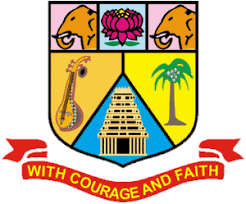 (Affiliated Colleges)210 - B.Sc. BiochemistryProgramme Structure and Scheme of Examination (under CBCS) (Applicable to the candidates admitted from the academic year 2023 -2024 onwards)List of Non – Major Electives offered to other Departments* PART-IV: NME / Basic Tamil / Advanced Tamil (Any one)Students who have not studied Tamil upto 12th Standard and have taken any Language other than Tamil in Part-I, must choose Basic Tamil-I in First Semester & Basic Tamil-II in Second Semester.Students who have studied Tamil upto 10th & 12th Standard and have taken any Language other than Tamil in Part-I, must choose Advanced Tamil-I in First Semester and Advanced Tamil-II in Second Semester.Learning OobjectivesThe objectives of this course are toCreate awareness about the role of nutrients in maintaining proper healthUnderstand the nutritional significance of carbohydrates, lipids and proteins.Understand the importance of a balanced diet. Study the effect of additives, emulsifiers, and flavor enhancing substances in food.Study the significance of nutraceuticals.Unit I :  Concepts of food and nutrition. Basic food groups - energy yielding, body building and functional foods. Units of energy. Calorific and nutritive value of foods.  Measurement of Calories by bomb calorimeter. Basal metabolic rate (BMR)- definition, determination of BMR and factors affecting BMR. Respiratory quotient (RQ) of nutrients and factors affecting the RQ. SDA-definition and determination- Anthropometric measurement and indices – Height, Weight, chest and waist circumference BMI.                                                                                                                   12 HrsUnit II: Physiological role and nutritional significance of carbohydrates, lipids and protein. Evaluation of proteins by nitrogen balance method- Biological value of proteins- Digestibility coefficient, Protein Energy Ratio and Net Protein Utilization. Protein energy malnutrition – Kwashiorkor and Marasmus, Obesity-Types and preventive measures.12 Hrs                                                                                                                                                                                       Unit III :  Balanced diet, example of low and high cost balanced diet- for infants, children, adolescents, adults and elderly people. ICMR classification of five food groups and its significance food pyramid. Junk foods- definition and its adverse effects .12 HrsModule  IV :  Food additives: Structure, chemistry, function and application of preservatives, emulsifying agents, buffering agents, stabilizing agents, natural and artificial sweeteners, bleaching, starch modifiers, antimicrobials, food emulsions, fat replacers, viscosity agents, gelling agents and maturing agents. Food colors, flavors, anti-caking agent, antioxidants. Safety assessment of food additives. 12 HrsUnit V: Nutraceuticals and Functional Foods: Definition, properties and function of Nutraceuticals, food Supplements, dietary supplements prebiotics and probiotics, and functional Foods. Food as medicine. Natural pigments from plants – carotenoids, anthocyanins and its benefits. 12 HrsCourse OutcomesText books1. Gaile Moe, Danita Kelley, Jacqueline Berning and Carol Byrd-Bredbenner. 2013. Wardlaw's Perspectives in Nutrition: A Functional Approach. McGraw-Hill, Inc., NY, USA.2. M.Swaminadhan (1995) Principles of Nutrition and Dietics. Bappco.3. Tom Brody (1998). Nutritional Biochemistry (2nded), Academic press, USA4. Garrow, JS,James WPT and Ralph A (2000). Human nutrition and dietetics (10thed) Churchill Livingstone.5. Andreas M.Papas (1998). Antioxidant Status, Diet, Nutrition, and Health (1sted) CRCReference Books1. Branen, A.L., Davidson PM &Salminen S. 2001. Food Additives. 2nd Ed. Marcel Dekker.2. Gerorge, A.B. 1996. Encyclopedia of Food and Color Additives. Vol. III. CRC Press.3. Advances in food biochemistry, FatihYildiz (Editor), CRC Press, Boca Raton, USA, 20104. Food biochemistry & food processing, Y.H. Hui (Editor), Blackwell Publishing, Oxford, UK, 2006.5. Geoffrey Campbell-Platt. 2009. Food Science and Technology. Wiley-Blackwell ,UK.Web resourceshttp://old.noise.ac.in/SecHmscicour/english/LESSON O3.pdf https://study.com/academy/lesson/energy-yielding-nutrients-carbohydratesfat-protein.html.https://www.nhsinform.scot/healthy-living/food-and-nutrition/eatingwell/vitamins-and-mineralsMapping with Program OutcomesS-Strong (3)	M-Medium (2)	L-Low (1)Learning objectivesThe objectives of this course are toImpart hands-on training in the estimation of various constituents by titrimetric methodPrepare Biochemical preparations Determine the ash content and extraction of lipidTITRIMETRY 20 hrs1. Estimation of ascorbic acid in a citrus fruit.2. Estimation of calcium in milk.3. Estimation of glucose by Benedict’s method in honey.4. Estimation of phosphorous (Plant source)BIOCHEMICAL PREPARATIONS   15 HrsPreparation of the following substances and its qualitative tests5. Lecithin from egg yolk.6. Starch from potato.7. Casein and Lactalbumin from milk.GROUP EXPERIMENT 10Hrs8. Determination of ash content and moisture content in food sample9. Extraction of lipid by Soxhlet’s method.Course OutcomesText books1. Laboratory manual in Biochemistry, J. Jayaraman, 2nd edition, New Age International Publishers, 2011,2. An Introduction to Practical Biochemistry, David T. Plummer, 3 rd edition, Tata McGraw-Hill Publishing Company Limited, 2001.Reference books1. Biochemical Methods, Sadasivam S and Manickam A, 4h edition, NewAge International Publishers, 20162. Essentials of Food and Nutrition, Vol. I &amp; II, M.S. Swaminathan.3 Bowmen and Robert M. 2006. Present Knowledge in Nutrition. 9th edition, International Life Sciences Publishers.4. Indrani TK. 2003. Nursing Manual of Nutrition and Therapeutic Diet, 1st edition Jaypee Brothers medical publishers. 5. Martha H. and Marie A. 2012. Biochemical, Physiological, and Molecular Aspects of Human Nutrition. 3rd edition. Chand Publishers.Web resources1.https://www.elsevier.com/journals/clinical-biochemistry/0009-9120/guide-for-authors 2.http://rajswasthya.nic.in/RHSDP%20Training%20Modules/Lab.%20Tech/Biochemistry/ Dr.%20Jagarti%20Jha/Techniques%20In%20Biochemistry%20Lab.pdf 3.https://dspace.cuni.cz/bitstream/handle/20.500.11956/111493/Clinical_biochemistrypdf.pdf?sequence=1&isAllowed=y 4.https://dspace.cuni.cz/bitstream/handle/20.500.11956/111493/Clinical_biochemistrypdf.pdf?sequence=1&isAllowed=yMapping with Program OutcomesS-Strong(3)	M-Medium (2)	L-Low (1)Elective: FUNDAMENTALS OF MICROBIOLOGYMAPPING WITH PROGRAMME OUTCOMES Elective Practical I -Fundamentals of Microbiology PracticalMAPPING WITH PROGRAMME OUTCOMES Learning  ObjectivesThe main objectives of this course are to:Provide knowledge on the basics of first aid.Perform first aid during various respiratory issues. Demonstrate the first aid to treat injuries.Learn the first aid techniques to be given during emergency.Familiarize  the first aid during poisoning.Unit I: Aims and important rules of first aid, dealing with emergency, types and content of a first aid kit. First aid technique – Dressing and Bandages, fast evacuation technique, transport techniques.6 Hrs						Unit II: Basics ofRespiration – CPR, first aid during difficult breathing, drowning, choking, strangulation and hanging, swelling within the throat, suffocation by smoke or gases and asthma.       6 HrsUnit III:Common medical aid- first aid for wounds, cuts, head, chest, abdominal injuries, shocks, burns, amputations, fractures, dislocation of bones.				6HrsUnit IV:First aid related to unconsciousness, stroke, fits, convulsions- seizures, epilepsy6HrsUnit V:First aidin poisonous bites (Insects and snakes), honey bee stings, animal bites, disinfectant ,acid  and alkali poisoning  .6HrsCourse OutcomesText books1) First aid and health Dr. Gauri Goel, Dr. Kumkum Rajput, Dr.ManjulMungali1SBN-978-93-92208-19-52) Indian First Aid Mannual-https://www.indianredcross.org/publications/FA-manual.pdf3) Red Cross First Aid/CPR/AED Instructor ManualLearning ObjectivesThe main objectives of this course are toProvide basic understanding of architecture of cells and its organelles.Understand the organization of prokaryotic and eukaryotic genome.Educate on the structural organization of bio membrane and transport mechanismImpart knowledge on cell cycle, cell division and basics of cellsFamiliarize the concept of mechanism of cell-cell interactions.Module I: 12 Hrs Architecture of cells- Structural organization of prokaryotic and eukaryotic cells microbial, plant and animal cells. The ultrastructure of nucleus, mitochondria, RER, SER, golgi apparatus, lysosome, peroxisome and their functions Module II: 12 Hrs Cytoskeleton- microfilament, microtubules and intermediary filament- structure, composition and functions. Organization of Genome - prokaryotic and eukaryotic genome. Organization of chromatin – histones, nucleosome concept, formation of chromatin structure. Special types of chromosomes – lamp brush chromosomes, polytene chromosomes.	Module III: 12Hrs Biomembranes-Structuralorganizationofbilipidlayermodelandbasicfunctions- transport across cell membranes- uniport, symport and antiport. Passive and active transport. Module  IV: 12 Hrs Cellcycle-DefinitionandPhasesofCellcycle-Celldivision-MitosisandMeiosis and its significance, Cancer cells- definition, types and characteristics of cancer cells.  Module V: 12 Hrs Extracellular matrix – Collagen, laminin, fibronectin and proteoglycans- structure and biological role. Structure and role of cadherin, selectins, integrins, Cell -cell interactions- Types-gap junctions, tight junctions and Desmosomes	Course OutcomesText books1. Arumugam. N, Cellbiology.Saraspublication(10ed, paperback), 20192. Devasena.T.Cell Biology.OxfordUniversityPressIndia-ISBN: 9780198075516, 0198075510, 20123. Bruce Alberts and Dennis Bray. 2013,  Essential Cell Biology. (4”ed). Garland Science.Referencebooks1. S.C,R.CellBiology.NewagePublishers -ISBN-10: 8122416888/ISBN-13: 978- 8122416886, 20082. Cooper, G.A. TheCell:AMolecularApproach.SinauerAssociates,Inc -ISBN10: 0878931066 / ISBN 13: 9780878931064, 20133...E.M.F.,D.R,Cell and Molecular Biology.LippincottWilliams&WilkinsPhiladelphia - ISBN: 0781734932 9780781734936, 20064. LodishH.A ,Berk C.A, Kaiser M, Krieger M.P, Scott A, Bretscher H, Ploegh and Matsudaira. 2007. Molecular Cell Biology, 6th Edition, WH. Freeman Publishers, New York, USA.Web resourceshttps://nicholls.edu/biol-ds/bio1155/Lectures/Cell%20Biology.pdf https://www.medicalnewstoday.com/article/320878.php https://biologydictionary.net /cell Mapping with Program OutcomeS-Strong(3)	M-Medium (2)	L-Low (1)Learning ObjectivesThe main objectives of this course are toLearn the parts of microscopeInvestigate the cells under microscope.Image the cells using different stainsIdentify the cells, organelles and stages of cell divisionIdentify the spottersI MICROSCOPYANDSTAININGTECHNIQUESStudy the parts of light and compound microscopePreparation of Slides and MicrometryExamination of prokaryotic and eukaryotic cellVisualization of animal and plant cell by methylene blueVisualization of nuclear fraction by acetocarmine stainStaining and visualization of mitochondria by JanusgreenstainII GROUP EXPERIMENT  7. Identification of different stages of mitosis in onion root tip    8. Identification of different stages of meiosis in onion bulbIII SPOTTERS    9.  a) Cells: Nerve, plant and Animal cell       b) Organelles: Mitochondria, Chloroplast, Endoplasmicreticulum,       c) Mitosis stages – Prophase,Anaphase,Metaphase,TelophaseCourse OutcomesText books1. Rickwood, Dand J.R.HarriscellBiology: EssentialTechniques, Johnwikey1996. 2. Davis, J.M. Basic Cell culture: A practical approach, IRL 1994.3. Ganesh  M.K. and Shivashankara A.R. 2012. Laboratory   Manual for Practical Biochemistry Jaypee publications, 2ndEdn.Referencebooks1) Essential practical handbook of Cell biology ,Genetics andMicrobiology -A Practical manual- Debarati Das Academic publishers, ISBN, 9789383420599, 1st Edition 20172) CellbiologyPractical,Dr.VenuguptaISBN8193651219,Prestigepublisher,1stJan2018. 3) Cell and Molecular biology, DeRobertis, 8th edition, 1st June, 1987Web resources1.http://amrita.olabs.edu.in/?sub=79&brch=18&sim=237&cnt=1 2. https://www.microscopemaster.com/organelles.html 3. https://www.pdfdrive.com/biochemistry-books.htm4.http://medcell.med.yale.edu/histology/cell_lab.php#:~:text=The%20electron%20microscope%20is%20necessary,and%20small%20granules%20and%20vesicles. 5. http://amrita.olabs.edu.in/?sub=79&brch=18&sim=237&cnt=1 6.https://www.khanacademy.org/science/ap-biology/heredity/meiosis-and-geneticdiversity/a/phases-of-meiosis 7. https://www.microscopemaster.com/organelles.html 8. https://www.pdfdrive.com/biochemistry-books.htmlMapping with Program Outcomes:S-Strong(3)	M-Medium (2)	L-Low (1)Elective II: APPLIED MICROBIOLOGYMAPPING WITH PROGRAMME OUTCOMES ELECTIVE PRACTICAL II –APPLIED MICROBIOLOGY PRACTICALMAPPING WITH PROGRAMME OUTCOMES Learning ObjectivesThe main objectives of this course are toGain basic knowledge about health.Understand about vitamins.Learn about functions of fat on health.Understand the types of minerals and its functionsKnow about the importance of carbohydrates and proteins on healthUnit -I: Health – definition, Factors affecting human health. Importance of health care of children, adults and elderly people. Balanced diet and calorific value.                          6HrsUnit -II: Vitamins-definition, classification, sources, properties, functions and deficiency symptoms. Recommended daily allowances.                                                                  6HrsUnit -III: Sources and functions of dietary fats, role of fats in health and diseases.                                                                                                                                                     6HrsUnit -IV: Minerals- Role of minerals on human health, sources, biological functions, deficiency disorders with special reference to Calcium, Phosphorus, Potassium, Copper, Iron, Zinc and Selenium. Minerals in biological systems and their importance –Iron, Calcium, Phosphorus, Iodine, Copper, Zinc.                                                                                                                     6HrsUnit -V: Role of proteins and carbohydrates in health. Functions of protein and carbohydrate and their calorific value. Dietary sources and deficiency disorders – Kwashiorkor and Marasmus – supplementation programs in India and their implications.                                                                                                                                                                                            6HrsCourse OutcomesText books1 Davidson S and. Passmore JR. Human Nutrition and Dietetics, (8th ed), Churchill Livingstone .19862. Garrow JS, Philip W, James T, Ralph A , Human Nutrition and Dietetics (10th ed), Churchill Livingstone .20003.Swaminathan M. Principles of Nutrition and Dietetics, Bappco, Banglore.1985Reference Books1. Margaret Mc Williams.Food Fundamentals (10th ed), Prentice Hall.2012Web Resources1. https://www.universalclass.com/articles/health/nutrition/nutritional-needs-for-differentages. 2. nhp.gov.in/healthyliving/healthydiet3. www.anme.com.mx/libros/PrinciplesofNutrition.pdfMapping with Program OutcomesS-Strong (3)	M-Medium (2)	L-Low (1)Learning ObjectivesThe objectives of this course are toCreate awareness on lifestyle diseases among adolescents.List out the lifestyle diseases.Explain the common lifestyle diseases and their prevention.Acquaint in the disorders associated with women’s health.Impart life skills to prevent lifestyle diseases.Unit -I: Lifestyle diseases: Definition, Factors contributing to lifestyle diseases – Physical inactivity, Poor food habits, disturbed biological clock, sleep deprivation.       6HrsUnit -II: Top lifestyle diseases, Impact of Lifestyle diseases on family, society and economy of country.        6 Hrs                                                                                          Unit-III: Causes, symptoms, types, preventive measures and treatment of Obesity, cardiovascular diiiseases, diabetes and cancer.            6 hrs                                                        Unit -IV: Women’s lifestyle diseases: Polycystic Ovarian Disease, Infertility, Breast and cervical cancer and Osteoporosis.         6 hrs                                                                Unit -V: Prevention of lifestyle diseases: Balanced diet, sufficient intake of water, physical activity ,sleep-wake cycle, stress management and meditation.                       6HrsCourse outcomesTextbooksJames MR.  Lifestyle Medicine,2ndEdition,CRCPress,2013Akira Miyazaki. .New Frontiers in Lifestyle-Related Disease,Springer,2008Reference booksSteyn K, Lifestyle and related risk factors for chronic diseases. Disease and Mortality in Sub-Saharan Africa, The International Bank for Reconstruction and Development, The World Bank, Washington DC.2006.Willett WC, Prevention of chronic disease by means of diet and lifestyle. Review article in Disease Control Priorities in Developing Countries. 2nd edition. Washington (DC): The International Bank for Reconstruction and Development / The World Bank; 2006. Chapter 44.Kumar M and Kumar R,. Guide to prevention of life style diseases. Deep & Deep publications.2004Web resources1.https://youtu.be/jDdL2bMQXfE 2. https://youtu.be/7WnpSB14nDM 3. https://youtu.be/ollz9MqtW-UMapping with Program OutcomesS-Strong(3)	M-Medium (2)	L-Low (1)PartCourse CodeStudy Components & Course TitleCreditHours/WeekMaximum MarksMaximum MarksMaximum MarksPartCourse CodeStudy Components & Course TitleCreditHours/WeekCIAESETotalSEMESTER – II23UTAML11/23UHINL11/23UFREL11Language– InghJ jkpo; - IHindi-I/French-I362575100II23UENGL12General English - I362575100III23UBIOC13Core – I: Nutritional Biochemistry552575100III23UBIOP14Core – II: Practical – I: Nutritional Biochemistry Practical 542575100III23UMICE15Elective – I (General /Discipline Specific)Fundamentals of Microbiology232575100III23UMICEP1Fundamentals of Microbiology Practical- I122575100IV23UTAMB1623UTAMA16Skill Enhancement Course – I (NME-I) /*Basic Tamil – I /Advanced Tamil - I222575100IV23UBIOF17Foundation Course:First Aid222575100Total2330800SEMESTER – III23UTAML2123UHINL21/23UFREL21Language– IInghJ jkpo; - IIHindi-IIFrench-II362575100II23UENCL22General English – II362575100III23UBIOC23Core – III: Cell Biology552575100III23UBIOP24Core – IV: Practical – II: Cell Biology Practical542575100III23UMICE25Elective – I (General /Discipline Specific)Applied Microbiology23257510023UMICEP2Applied Microbiology Practical122575100IV23UTAMB2623UTAMA26Skill Enhancement Course – II (NME-II) /*Basic Tamil – II /Advanced Tamil - II     222575100IV23USECG27Skill Enhancement Course – IIIInternet and its Applications(Common Paper)222575100Total2330800IV23UBION16Health and Nutrition222575100IV23UBION26Lifestyle Diseases222575100SEMESTER: ICORE-IPART: IIICore - I: Nutritional Biochemistry (23UBIOC13)CREDIT: 5HOURS: 4/WCOOn  completion of this course, students will be able toProgram outcomesCO1Cognizance of basic food groups viz. Carbohydrates, proteins and lipids and their nutritional aspects as well as calorific valuePO1,PO5CO2Identify and explain nutrients in foods and the specific functions in maintaining health.PO1CO3Classify the food groups and its significancePO1,PO2CO4Understand the effect of food additivesPO1,PO2CO5Describe the importance of nutraceuticals and pigmentsPO1,PO5,PO6PO 1PO 2PO 3PO 4PO 5PO 6PSO1PSO2PSO3PSO4CO 1323333CO 23333CO 332313CO 432333CO5322333SEMESTER: ICORE-IIPART: IIICore II-Practical 1- Nutritional Biochemistry (23UBIOP14)CREDIT: 5HOURS: 4/WCOOn  completion of this course, students will be able toProgram outcomesCO1Estimate the important biochemical constituents in the food samples.PO1,PO3CO2Prepare the macronutrients from the rich sources.PO1,PO3CO3Determine the ash and moisture content of the food samplesPO1,PO3CO4Extract oil from its sourcesPO1,PO3,PO6PO 1PO 2PO 3PO 4PO 5PO 6PSO1PSO2PSO3PSO4CO 1333333CO 2333333CO 3333333CO 43333333Subject CodeLTPSCreditsInstructional HoursMarksMarksMarksSubject CodeLTPSCreditsInstructional HoursCIAExternalTotal23UMICE1531342575100Course OutcomesCourse OutcomesCourse OutcomesCourse OutcomesCourse OutcomesCourse OutcomesCourse OutcomesCourse OutcomesCourse OutcomesCourse OutcomesCO1Understand the classification of Microorganisms and structure of bacteriaUnderstand the classification of Microorganisms and structure of bacteriaUnderstand the classification of Microorganisms and structure of bacteriaUnderstand the classification of Microorganisms and structure of bacteriaUnderstand the classification of Microorganisms and structure of bacteriaUnderstand the classification of Microorganisms and structure of bacteriaUnderstand the classification of Microorganisms and structure of bacteriaUnderstand the classification of Microorganisms and structure of bacteriaUnderstand the classification of Microorganisms and structure of bacteriaCO2Understand the various microbiological techniques, different types of media, and techniques involved in culturing microorganisms.Understand the various microbiological techniques, different types of media, and techniques involved in culturing microorganisms.Understand the various microbiological techniques, different types of media, and techniques involved in culturing microorganisms.Understand the various microbiological techniques, different types of media, and techniques involved in culturing microorganisms.Understand the various microbiological techniques, different types of media, and techniques involved in culturing microorganisms.Understand the various microbiological techniques, different types of media, and techniques involved in culturing microorganisms.Understand the various microbiological techniques, different types of media, and techniques involved in culturing microorganisms.Understand the various microbiological techniques, different types of media, and techniques involved in culturing microorganisms.Understand the various microbiological techniques, different types of media, and techniques involved in culturing microorganisms.CO3Categorize the methods of sterilization and identify the significance of culture media in the growth of different microbes.Categorize the methods of sterilization and identify the significance of culture media in the growth of different microbes.Categorize the methods of sterilization and identify the significance of culture media in the growth of different microbes.Categorize the methods of sterilization and identify the significance of culture media in the growth of different microbes.Categorize the methods of sterilization and identify the significance of culture media in the growth of different microbes.Categorize the methods of sterilization and identify the significance of culture media in the growth of different microbes.Categorize the methods of sterilization and identify the significance of culture media in the growth of different microbes.Categorize the methods of sterilization and identify the significance of culture media in the growth of different microbes.Categorize the methods of sterilization and identify the significance of culture media in the growth of different microbes.CO4 Understand the skills in working procedures of Microscopes. Understand the skills in working procedures of Microscopes. Understand the skills in working procedures of Microscopes. Understand the skills in working procedures of Microscopes. Understand the skills in working procedures of Microscopes. Understand the skills in working procedures of Microscopes. Understand the skills in working procedures of Microscopes. Understand the skills in working procedures of Microscopes. Understand the skills in working procedures of Microscopes.CO5Understand  about the nutritional requirements of Microorganisms.Understand  about the nutritional requirements of Microorganisms.Understand  about the nutritional requirements of Microorganisms.Understand  about the nutritional requirements of Microorganisms.Understand  about the nutritional requirements of Microorganisms.Understand  about the nutritional requirements of Microorganisms.Understand  about the nutritional requirements of Microorganisms.Understand  about the nutritional requirements of Microorganisms.Understand  about the nutritional requirements of Microorganisms.UNITContentsContentsContentsContentsContentsContentsContentsContentsNo.of HoursIHistory and scope of Microbiology, Classification of bacteria, fungi, virus, protozoa and algae – classical and molecular approaches. Scope of microbiology – Role of microbes in biotechnology.History and scope of Microbiology, Classification of bacteria, fungi, virus, protozoa and algae – classical and molecular approaches. Scope of microbiology – Role of microbes in biotechnology.History and scope of Microbiology, Classification of bacteria, fungi, virus, protozoa and algae – classical and molecular approaches. Scope of microbiology – Role of microbes in biotechnology.History and scope of Microbiology, Classification of bacteria, fungi, virus, protozoa and algae – classical and molecular approaches. Scope of microbiology – Role of microbes in biotechnology.History and scope of Microbiology, Classification of bacteria, fungi, virus, protozoa and algae – classical and molecular approaches. Scope of microbiology – Role of microbes in biotechnology.History and scope of Microbiology, Classification of bacteria, fungi, virus, protozoa and algae – classical and molecular approaches. Scope of microbiology – Role of microbes in biotechnology.History and scope of Microbiology, Classification of bacteria, fungi, virus, protozoa and algae – classical and molecular approaches. Scope of microbiology – Role of microbes in biotechnology.History and scope of Microbiology, Classification of bacteria, fungi, virus, protozoa and algae – classical and molecular approaches. Scope of microbiology – Role of microbes in biotechnology. 15IIStructure of bacteria - Bacterial growth and measurement of growth, Media – types and preparation- plating methods - staining methods (Gram’s, capsule, spore, LCB mount)- methods of preservation and storage of microbes. Culture of fungi, virus and algae.Structure of bacteria - Bacterial growth and measurement of growth, Media – types and preparation- plating methods - staining methods (Gram’s, capsule, spore, LCB mount)- methods of preservation and storage of microbes. Culture of fungi, virus and algae.Structure of bacteria - Bacterial growth and measurement of growth, Media – types and preparation- plating methods - staining methods (Gram’s, capsule, spore, LCB mount)- methods of preservation and storage of microbes. Culture of fungi, virus and algae.Structure of bacteria - Bacterial growth and measurement of growth, Media – types and preparation- plating methods - staining methods (Gram’s, capsule, spore, LCB mount)- methods of preservation and storage of microbes. Culture of fungi, virus and algae.Structure of bacteria - Bacterial growth and measurement of growth, Media – types and preparation- plating methods - staining methods (Gram’s, capsule, spore, LCB mount)- methods of preservation and storage of microbes. Culture of fungi, virus and algae.Structure of bacteria - Bacterial growth and measurement of growth, Media – types and preparation- plating methods - staining methods (Gram’s, capsule, spore, LCB mount)- methods of preservation and storage of microbes. Culture of fungi, virus and algae.Structure of bacteria - Bacterial growth and measurement of growth, Media – types and preparation- plating methods - staining methods (Gram’s, capsule, spore, LCB mount)- methods of preservation and storage of microbes. Culture of fungi, virus and algae.Structure of bacteria - Bacterial growth and measurement of growth, Media – types and preparation- plating methods - staining methods (Gram’s, capsule, spore, LCB mount)- methods of preservation and storage of microbes. Culture of fungi, virus and algae.15IIISterilization methods - physical and chemical methods- Mode of action – Antibiotic in clinical use - Resistance to antibacterial agents - MRSA, ESBL.Sterilization methods - physical and chemical methods- Mode of action – Antibiotic in clinical use - Resistance to antibacterial agents - MRSA, ESBL.Sterilization methods - physical and chemical methods- Mode of action – Antibiotic in clinical use - Resistance to antibacterial agents - MRSA, ESBL.Sterilization methods - physical and chemical methods- Mode of action – Antibiotic in clinical use - Resistance to antibacterial agents - MRSA, ESBL.Sterilization methods - physical and chemical methods- Mode of action – Antibiotic in clinical use - Resistance to antibacterial agents - MRSA, ESBL.Sterilization methods - physical and chemical methods- Mode of action – Antibiotic in clinical use - Resistance to antibacterial agents - MRSA, ESBL.Sterilization methods - physical and chemical methods- Mode of action – Antibiotic in clinical use - Resistance to antibacterial agents - MRSA, ESBL.Sterilization methods - physical and chemical methods- Mode of action – Antibiotic in clinical use - Resistance to antibacterial agents - MRSA, ESBL.15IVMicroscopy: Principle and applications of  Bright field, Dark field, Phase contrast, Fluorescent Microscope, Electron microscope-TEM and SEM.Microscopy: Principle and applications of  Bright field, Dark field, Phase contrast, Fluorescent Microscope, Electron microscope-TEM and SEM.Microscopy: Principle and applications of  Bright field, Dark field, Phase contrast, Fluorescent Microscope, Electron microscope-TEM and SEM.Microscopy: Principle and applications of  Bright field, Dark field, Phase contrast, Fluorescent Microscope, Electron microscope-TEM and SEM.Microscopy: Principle and applications of  Bright field, Dark field, Phase contrast, Fluorescent Microscope, Electron microscope-TEM and SEM.Microscopy: Principle and applications of  Bright field, Dark field, Phase contrast, Fluorescent Microscope, Electron microscope-TEM and SEM.Microscopy: Principle and applications of  Bright field, Dark field, Phase contrast, Fluorescent Microscope, Electron microscope-TEM and SEM.Microscopy: Principle and applications of  Bright field, Dark field, Phase contrast, Fluorescent Microscope, Electron microscope-TEM and SEM.15VMicrobial metabolism: Nutritional requirements - macro and micro nutrients - Nutritional groups-Nutrient Transport: Active, passive and facilitated-Microbial Growth-Growth curve - Factors affecting growth (temperature, acidity, alkalinity, water availability and oxygen requirement) -measurement of growth,-Bacterial growth kinetics-Batch, continuous culture and synchronous growth.Microbial metabolism: Nutritional requirements - macro and micro nutrients - Nutritional groups-Nutrient Transport: Active, passive and facilitated-Microbial Growth-Growth curve - Factors affecting growth (temperature, acidity, alkalinity, water availability and oxygen requirement) -measurement of growth,-Bacterial growth kinetics-Batch, continuous culture and synchronous growth.Microbial metabolism: Nutritional requirements - macro and micro nutrients - Nutritional groups-Nutrient Transport: Active, passive and facilitated-Microbial Growth-Growth curve - Factors affecting growth (temperature, acidity, alkalinity, water availability and oxygen requirement) -measurement of growth,-Bacterial growth kinetics-Batch, continuous culture and synchronous growth.Microbial metabolism: Nutritional requirements - macro and micro nutrients - Nutritional groups-Nutrient Transport: Active, passive and facilitated-Microbial Growth-Growth curve - Factors affecting growth (temperature, acidity, alkalinity, water availability and oxygen requirement) -measurement of growth,-Bacterial growth kinetics-Batch, continuous culture and synchronous growth.Microbial metabolism: Nutritional requirements - macro and micro nutrients - Nutritional groups-Nutrient Transport: Active, passive and facilitated-Microbial Growth-Growth curve - Factors affecting growth (temperature, acidity, alkalinity, water availability and oxygen requirement) -measurement of growth,-Bacterial growth kinetics-Batch, continuous culture and synchronous growth.Microbial metabolism: Nutritional requirements - macro and micro nutrients - Nutritional groups-Nutrient Transport: Active, passive and facilitated-Microbial Growth-Growth curve - Factors affecting growth (temperature, acidity, alkalinity, water availability and oxygen requirement) -measurement of growth,-Bacterial growth kinetics-Batch, continuous culture and synchronous growth.Microbial metabolism: Nutritional requirements - macro and micro nutrients - Nutritional groups-Nutrient Transport: Active, passive and facilitated-Microbial Growth-Growth curve - Factors affecting growth (temperature, acidity, alkalinity, water availability and oxygen requirement) -measurement of growth,-Bacterial growth kinetics-Batch, continuous culture and synchronous growth.Microbial metabolism: Nutritional requirements - macro and micro nutrients - Nutritional groups-Nutrient Transport: Active, passive and facilitated-Microbial Growth-Growth curve - Factors affecting growth (temperature, acidity, alkalinity, water availability and oxygen requirement) -measurement of growth,-Bacterial growth kinetics-Batch, continuous culture and synchronous growth.15TotalTotalTotalTotalTotalTotalTotalTotalTotal75Text BooksText BooksText BooksText BooksText BooksText BooksText BooksText BooksText BooksText Books1Pelczar.M. J., Chan E.C.S. and Noel. R.K. (2007). Microbiology. 7th Edition.,McGraw –Hill, New York.Pelczar.M. J., Chan E.C.S. and Noel. R.K. (2007). Microbiology. 7th Edition.,McGraw –Hill, New York.Pelczar.M. J., Chan E.C.S. and Noel. R.K. (2007). Microbiology. 7th Edition.,McGraw –Hill, New York.Pelczar.M. J., Chan E.C.S. and Noel. R.K. (2007). Microbiology. 7th Edition.,McGraw –Hill, New York.Pelczar.M. J., Chan E.C.S. and Noel. R.K. (2007). Microbiology. 7th Edition.,McGraw –Hill, New York.Pelczar.M. J., Chan E.C.S. and Noel. R.K. (2007). Microbiology. 7th Edition.,McGraw –Hill, New York.Pelczar.M. J., Chan E.C.S. and Noel. R.K. (2007). Microbiology. 7th Edition.,McGraw –Hill, New York.Pelczar.M. J., Chan E.C.S. and Noel. R.K. (2007). Microbiology. 7th Edition.,McGraw –Hill, New York.Pelczar.M. J., Chan E.C.S. and Noel. R.K. (2007). Microbiology. 7th Edition.,McGraw –Hill, New York.2Dubey R.C. and Maheswari, S. (2003). A textbook of Microbiology, New Delhi: S. Chand & Co.Dubey R.C. and Maheswari, S. (2003). A textbook of Microbiology, New Delhi: S. Chand & Co.Dubey R.C. and Maheswari, S. (2003). A textbook of Microbiology, New Delhi: S. Chand & Co.Dubey R.C. and Maheswari, S. (2003). A textbook of Microbiology, New Delhi: S. Chand & Co.Dubey R.C. and Maheswari, S. (2003). A textbook of Microbiology, New Delhi: S. Chand & Co.Dubey R.C. and Maheswari, S. (2003). A textbook of Microbiology, New Delhi: S. Chand & Co.Dubey R.C. and Maheswari, S. (2003). A textbook of Microbiology, New Delhi: S. Chand & Co.Dubey R.C. and Maheswari, S. (2003). A textbook of Microbiology, New Delhi: S. Chand & Co.Dubey R.C. and Maheswari, S. (2003). A textbook of Microbiology, New Delhi: S. Chand & Co.3Prescott, Harley, Klein, Microbiology, 10th Edition, McGraw – Hill, 2016.Prescott, Harley, Klein, Microbiology, 10th Edition, McGraw – Hill, 2016.Prescott, Harley, Klein, Microbiology, 10th Edition, McGraw – Hill, 2016.Prescott, Harley, Klein, Microbiology, 10th Edition, McGraw – Hill, 2016.Prescott, Harley, Klein, Microbiology, 10th Edition, McGraw – Hill, 2016.Prescott, Harley, Klein, Microbiology, 10th Edition, McGraw – Hill, 2016.Prescott, Harley, Klein, Microbiology, 10th Edition, McGraw – Hill, 2016.Prescott, Harley, Klein, Microbiology, 10th Edition, McGraw – Hill, 2016.Prescott, Harley, Klein, Microbiology, 10th Edition, McGraw – Hill, 2016.4Gerhardt, P., Murray, R.G., Wood, W.A. and Kreig, N.R. (Editions) (1994) Methods for General and Molecular Bacteriology. ASM Press, Washington, DCGerhardt, P., Murray, R.G., Wood, W.A. and Kreig, N.R. (Editions) (1994) Methods for General and Molecular Bacteriology. ASM Press, Washington, DCGerhardt, P., Murray, R.G., Wood, W.A. and Kreig, N.R. (Editions) (1994) Methods for General and Molecular Bacteriology. ASM Press, Washington, DCGerhardt, P., Murray, R.G., Wood, W.A. and Kreig, N.R. (Editions) (1994) Methods for General and Molecular Bacteriology. ASM Press, Washington, DCGerhardt, P., Murray, R.G., Wood, W.A. and Kreig, N.R. (Editions) (1994) Methods for General and Molecular Bacteriology. ASM Press, Washington, DCGerhardt, P., Murray, R.G., Wood, W.A. and Kreig, N.R. (Editions) (1994) Methods for General and Molecular Bacteriology. ASM Press, Washington, DCGerhardt, P., Murray, R.G., Wood, W.A. and Kreig, N.R. (Editions) (1994) Methods for General and Molecular Bacteriology. ASM Press, Washington, DCGerhardt, P., Murray, R.G., Wood, W.A. and Kreig, N.R. (Editions) (1994) Methods for General and Molecular Bacteriology. ASM Press, Washington, DCGerhardt, P., Murray, R.G., Wood, W.A. and Kreig, N.R. (Editions) (1994) Methods for General and Molecular Bacteriology. ASM Press, Washington, DCReference BooksReference BooksReference BooksReference BooksReference BooksReference BooksReference BooksReference BooksReference BooksReference Books1Madigan, Martinko, Bender, Buckley, Stahl, Brock Biology of Microorganisms, 14th edition, 2017.Madigan, Martinko, Bender, Buckley, Stahl, Brock Biology of Microorganisms, 14th edition, 2017.Madigan, Martinko, Bender, Buckley, Stahl, Brock Biology of Microorganisms, 14th edition, 2017.Madigan, Martinko, Bender, Buckley, Stahl, Brock Biology of Microorganisms, 14th edition, 2017.Madigan, Martinko, Bender, Buckley, Stahl, Brock Biology of Microorganisms, 14th edition, 2017.Madigan, Martinko, Bender, Buckley, Stahl, Brock Biology of Microorganisms, 14th edition, 2017.Madigan, Martinko, Bender, Buckley, Stahl, Brock Biology of Microorganisms, 14th edition, 2017.Madigan, Martinko, Bender, Buckley, Stahl, Brock Biology of Microorganisms, 14th edition, 2017.Madigan, Martinko, Bender, Buckley, Stahl, Brock Biology of Microorganisms, 14th edition, 2017.2Boyd, R.F. (1998). General Microbiology,2nd Edition., Times Mirror, Mosby CollegePublishing, St Louis.Boyd, R.F. (1998). General Microbiology,2nd Edition., Times Mirror, Mosby CollegePublishing, St Louis.Boyd, R.F. (1998). General Microbiology,2nd Edition., Times Mirror, Mosby CollegePublishing, St Louis.Boyd, R.F. (1998). General Microbiology,2nd Edition., Times Mirror, Mosby CollegePublishing, St Louis.Boyd, R.F. (1998). General Microbiology,2nd Edition., Times Mirror, Mosby CollegePublishing, St Louis.Boyd, R.F. (1998). General Microbiology,2nd Edition., Times Mirror, Mosby CollegePublishing, St Louis.Boyd, R.F. (1998). General Microbiology,2nd Edition., Times Mirror, Mosby CollegePublishing, St Louis.Boyd, R.F. (1998). General Microbiology,2nd Edition., Times Mirror, Mosby CollegePublishing, St Louis.Boyd, R.F. (1998). General Microbiology,2nd Edition., Times Mirror, Mosby CollegePublishing, St Louis.3Dr. C.B.Powar (Author), Dr.H.F. Daginawala. January 2010.General Microbiology Vol. I Vol.II. Himalalya Publishing home.Dr. C.B.Powar (Author), Dr.H.F. Daginawala. January 2010.General Microbiology Vol. I Vol.II. Himalalya Publishing home.Dr. C.B.Powar (Author), Dr.H.F. Daginawala. January 2010.General Microbiology Vol. I Vol.II. Himalalya Publishing home.Dr. C.B.Powar (Author), Dr.H.F. Daginawala. January 2010.General Microbiology Vol. I Vol.II. Himalalya Publishing home.Dr. C.B.Powar (Author), Dr.H.F. Daginawala. January 2010.General Microbiology Vol. I Vol.II. Himalalya Publishing home.Dr. C.B.Powar (Author), Dr.H.F. Daginawala. January 2010.General Microbiology Vol. I Vol.II. Himalalya Publishing home.Dr. C.B.Powar (Author), Dr.H.F. Daginawala. January 2010.General Microbiology Vol. I Vol.II. Himalalya Publishing home.Dr. C.B.Powar (Author), Dr.H.F. Daginawala. January 2010.General Microbiology Vol. I Vol.II. Himalalya Publishing home.Dr. C.B.Powar (Author), Dr.H.F. Daginawala. January 2010.General Microbiology Vol. I Vol.II. Himalalya Publishing home.4Tortora, G.J., Funke, B.R., Case,C.L. (2013). Microbiology. An Introduction 11th Edition., A La Carte Pearson.Tortora, G.J., Funke, B.R., Case,C.L. (2013). Microbiology. An Introduction 11th Edition., A La Carte Pearson.Tortora, G.J., Funke, B.R., Case,C.L. (2013). Microbiology. An Introduction 11th Edition., A La Carte Pearson.Tortora, G.J., Funke, B.R., Case,C.L. (2013). Microbiology. An Introduction 11th Edition., A La Carte Pearson.Tortora, G.J., Funke, B.R., Case,C.L. (2013). Microbiology. An Introduction 11th Edition., A La Carte Pearson.Tortora, G.J., Funke, B.R., Case,C.L. (2013). Microbiology. An Introduction 11th Edition., A La Carte Pearson.Tortora, G.J., Funke, B.R., Case,C.L. (2013). Microbiology. An Introduction 11th Edition., A La Carte Pearson.Tortora, G.J., Funke, B.R., Case,C.L. (2013). Microbiology. An Introduction 11th Edition., A La Carte Pearson.Tortora, G.J., Funke, B.R., Case,C.L. (2013). Microbiology. An Introduction 11th Edition., A La Carte Pearson.Web ResourcesWeb Resources1Horst W. Doelle (2004). Microbial Metabolism and Biotechnology. Proceedings of an E-seminar organized by the International organization for Biotechnology and Bioengineering (IOBB)2http://www ejb.org/content.3www. Biotech.kth.se Electronic Journal of biotechnology4https://www.cliffsnotes.com/study guides/biology/microbiology/introduction-to- microbiology/a-brief-history-of-microbiology5https://bio.libretexts.org/@go/page/9188PO1PO2PO3PO4PO5PO6PO7PO8PO9PO10PO11CO1MLMLMCO2SLLLCO3SMMLMCO4SMLLCO5SMLLSubject CodeSubject CodeLTPSCreditsCreditsInstructional HoursMarksMarksMarksMarksSubject CodeSubject CodeLTPSCreditsCreditsInstructional HoursCIAExternalExternalTotal23UMICEP123UMICEP14244257575100Course OutcomesCourse OutcomesCourse OutcomesCourse OutcomesCourse OutcomesCourse OutcomesCourse OutcomesCourse OutcomesCourse OutcomesCourse OutcomesCourse OutcomesCourse OutcomesCourse OutcomesCO1Describe the general Laboratory safety & Sterilization Techniques Describe the general Laboratory safety & Sterilization Techniques Describe the general Laboratory safety & Sterilization Techniques Describe the general Laboratory safety & Sterilization Techniques Describe the general Laboratory safety & Sterilization Techniques Describe the general Laboratory safety & Sterilization Techniques Describe the general Laboratory safety & Sterilization Techniques Describe the general Laboratory safety & Sterilization Techniques Describe the general Laboratory safety & Sterilization Techniques Describe the general Laboratory safety & Sterilization Techniques Describe the general Laboratory safety & Sterilization Techniques Describe the general Laboratory safety & Sterilization Techniques CO2Develop Skills in Media Preparation, Isolation & Serial Dilution Techniques and Pure Culture Techniques Develop Skills in Media Preparation, Isolation & Serial Dilution Techniques and Pure Culture Techniques Develop Skills in Media Preparation, Isolation & Serial Dilution Techniques and Pure Culture Techniques Develop Skills in Media Preparation, Isolation & Serial Dilution Techniques and Pure Culture Techniques Develop Skills in Media Preparation, Isolation & Serial Dilution Techniques and Pure Culture Techniques Develop Skills in Media Preparation, Isolation & Serial Dilution Techniques and Pure Culture Techniques Develop Skills in Media Preparation, Isolation & Serial Dilution Techniques and Pure Culture Techniques Develop Skills in Media Preparation, Isolation & Serial Dilution Techniques and Pure Culture Techniques Develop Skills in Media Preparation, Isolation & Serial Dilution Techniques and Pure Culture Techniques Develop Skills in Media Preparation, Isolation & Serial Dilution Techniques and Pure Culture Techniques Develop Skills in Media Preparation, Isolation & Serial Dilution Techniques and Pure Culture Techniques Develop Skills in Media Preparation, Isolation & Serial Dilution Techniques and Pure Culture Techniques CO3Microscopically analyze the morphological features of Bacteria and fungi and define various Staining Techniques.Microscopically analyze the morphological features of Bacteria and fungi and define various Staining Techniques.Microscopically analyze the morphological features of Bacteria and fungi and define various Staining Techniques.Microscopically analyze the morphological features of Bacteria and fungi and define various Staining Techniques.Microscopically analyze the morphological features of Bacteria and fungi and define various Staining Techniques.Microscopically analyze the morphological features of Bacteria and fungi and define various Staining Techniques.Microscopically analyze the morphological features of Bacteria and fungi and define various Staining Techniques.Microscopically analyze the morphological features of Bacteria and fungi and define various Staining Techniques.Microscopically analyze the morphological features of Bacteria and fungi and define various Staining Techniques.Microscopically analyze the morphological features of Bacteria and fungi and define various Staining Techniques.Microscopically analyze the morphological features of Bacteria and fungi and define various Staining Techniques.Microscopically analyze the morphological features of Bacteria and fungi and define various Staining Techniques.CO4Perform the Motility of organisms.Perform the Motility of organisms.Perform the Motility of organisms.Perform the Motility of organisms.Perform the Motility of organisms.Perform the Motility of organisms.Perform the Motility of organisms.Perform the Motility of organisms.Perform the Motility of organisms.Perform the Motility of organisms.Perform the Motility of organisms.Perform the Motility of organisms.CO5Able to characterize and identify bacteria using Biochemical tests. Able to characterize and identify bacteria using Biochemical tests. Able to characterize and identify bacteria using Biochemical tests. Able to characterize and identify bacteria using Biochemical tests. Able to characterize and identify bacteria using Biochemical tests. Able to characterize and identify bacteria using Biochemical tests. Able to characterize and identify bacteria using Biochemical tests. Able to characterize and identify bacteria using Biochemical tests. Able to characterize and identify bacteria using Biochemical tests. Able to characterize and identify bacteria using Biochemical tests. Able to characterize and identify bacteria using Biochemical tests. Able to characterize and identify bacteria using Biochemical tests. UNITContentsContentsContentsContentsContentsContentsContentsContentsContentsContentsNo.of HoursNo.of HoursISterilization techniques – Preparation of MediaSterilization techniques – Preparation of MediaSterilization techniques – Preparation of MediaSterilization techniques – Preparation of MediaSterilization techniques – Preparation of MediaSterilization techniques – Preparation of MediaSterilization techniques – Preparation of MediaSterilization techniques – Preparation of MediaSterilization techniques – Preparation of MediaSterilization techniques – Preparation of Media99IIInoculation techniques- Pour plate, spread plateIsolation of bacteria from various sources and dilution techniques.Inoculation techniques- Pour plate, spread plateIsolation of bacteria from various sources and dilution techniques.Inoculation techniques- Pour plate, spread plateIsolation of bacteria from various sources and dilution techniques.Inoculation techniques- Pour plate, spread plateIsolation of bacteria from various sources and dilution techniques.Inoculation techniques- Pour plate, spread plateIsolation of bacteria from various sources and dilution techniques.Inoculation techniques- Pour plate, spread plateIsolation of bacteria from various sources and dilution techniques.Inoculation techniques- Pour plate, spread plateIsolation of bacteria from various sources and dilution techniques.Inoculation techniques- Pour plate, spread plateIsolation of bacteria from various sources and dilution techniques.Inoculation techniques- Pour plate, spread plateIsolation of bacteria from various sources and dilution techniques.Inoculation techniques- Pour plate, spread plateIsolation of bacteria from various sources and dilution techniques.99IIIStaining techniques: Simple, Gram’s, Capsule (Negative), Spores,Preparation of temporary mounts- Lacto phenol cotton blue staining.Staining techniques: Simple, Gram’s, Capsule (Negative), Spores,Preparation of temporary mounts- Lacto phenol cotton blue staining.Staining techniques: Simple, Gram’s, Capsule (Negative), Spores,Preparation of temporary mounts- Lacto phenol cotton blue staining.Staining techniques: Simple, Gram’s, Capsule (Negative), Spores,Preparation of temporary mounts- Lacto phenol cotton blue staining.Staining techniques: Simple, Gram’s, Capsule (Negative), Spores,Preparation of temporary mounts- Lacto phenol cotton blue staining.Staining techniques: Simple, Gram’s, Capsule (Negative), Spores,Preparation of temporary mounts- Lacto phenol cotton blue staining.Staining techniques: Simple, Gram’s, Capsule (Negative), Spores,Preparation of temporary mounts- Lacto phenol cotton blue staining.Staining techniques: Simple, Gram’s, Capsule (Negative), Spores,Preparation of temporary mounts- Lacto phenol cotton blue staining.Staining techniques: Simple, Gram’s, Capsule (Negative), Spores,Preparation of temporary mounts- Lacto phenol cotton blue staining.Staining techniques: Simple, Gram’s, Capsule (Negative), Spores,Preparation of temporary mounts- Lacto phenol cotton blue staining.99IVMotility tests: Hanging drop technique. Motility tests: Hanging drop technique. Motility tests: Hanging drop technique. Motility tests: Hanging drop technique. Motility tests: Hanging drop technique. Motility tests: Hanging drop technique. Motility tests: Hanging drop technique. Motility tests: Hanging drop technique. Motility tests: Hanging drop technique. Motility tests: Hanging drop technique. 99VBiochemical characterization - catalase, oxidase, IMVIC test and TSI.Antibiotic sensitivity test (demonstration).Biochemical characterization - catalase, oxidase, IMVIC test and TSI.Antibiotic sensitivity test (demonstration).Biochemical characterization - catalase, oxidase, IMVIC test and TSI.Antibiotic sensitivity test (demonstration).Biochemical characterization - catalase, oxidase, IMVIC test and TSI.Antibiotic sensitivity test (demonstration).Biochemical characterization - catalase, oxidase, IMVIC test and TSI.Antibiotic sensitivity test (demonstration).Biochemical characterization - catalase, oxidase, IMVIC test and TSI.Antibiotic sensitivity test (demonstration).Biochemical characterization - catalase, oxidase, IMVIC test and TSI.Antibiotic sensitivity test (demonstration).Biochemical characterization - catalase, oxidase, IMVIC test and TSI.Antibiotic sensitivity test (demonstration).Biochemical characterization - catalase, oxidase, IMVIC test and TSI.Antibiotic sensitivity test (demonstration).Biochemical characterization - catalase, oxidase, IMVIC test and TSI.Antibiotic sensitivity test (demonstration).99TotalTotalTotalTotalTotalTotalTotalTotalTotalTotalTotal4545Text BooksText BooksText BooksText BooksText BooksText BooksText BooksText BooksText BooksText BooksText BooksText BooksText Books11James G Cappucino and N. Sherman MB(1996). A lab manual Benjamin Cummins, New York 1996.James G Cappucino and N. Sherman MB(1996). A lab manual Benjamin Cummins, New York 1996.James G Cappucino and N. Sherman MB(1996). A lab manual Benjamin Cummins, New York 1996.James G Cappucino and N. Sherman MB(1996). A lab manual Benjamin Cummins, New York 1996.James G Cappucino and N. Sherman MB(1996). A lab manual Benjamin Cummins, New York 1996.James G Cappucino and N. Sherman MB(1996). A lab manual Benjamin Cummins, New York 1996.James G Cappucino and N. Sherman MB(1996). A lab manual Benjamin Cummins, New York 1996.James G Cappucino and N. Sherman MB(1996). A lab manual Benjamin Cummins, New York 1996.James G Cappucino and N. Sherman MB(1996). A lab manual Benjamin Cummins, New York 1996.James G Cappucino and N. Sherman MB(1996). A lab manual Benjamin Cummins, New York 1996.James G Cappucino and N. Sherman MB(1996). A lab manual Benjamin Cummins, New York 1996.22Kannan. N (1996). Laboratory manual in General Microbiology. Palani Publications.Kannan. N (1996). Laboratory manual in General Microbiology. Palani Publications.Kannan. N (1996). Laboratory manual in General Microbiology. Palani Publications.Kannan. N (1996). Laboratory manual in General Microbiology. Palani Publications.Kannan. N (1996). Laboratory manual in General Microbiology. Palani Publications.Kannan. N (1996). Laboratory manual in General Microbiology. Palani Publications.Kannan. N (1996). Laboratory manual in General Microbiology. Palani Publications.Kannan. N (1996). Laboratory manual in General Microbiology. Palani Publications.Kannan. N (1996). Laboratory manual in General Microbiology. Palani Publications.Kannan. N (1996). Laboratory manual in General Microbiology. Palani Publications.Kannan. N (1996). Laboratory manual in General Microbiology. Palani Publications.33Sundararaj T (2005). Microbiology Lab Manual (1st edition) publications.Sundararaj T (2005). Microbiology Lab Manual (1st edition) publications.Sundararaj T (2005). Microbiology Lab Manual (1st edition) publications.Sundararaj T (2005). Microbiology Lab Manual (1st edition) publications.Sundararaj T (2005). Microbiology Lab Manual (1st edition) publications.Sundararaj T (2005). Microbiology Lab Manual (1st edition) publications.Sundararaj T (2005). Microbiology Lab Manual (1st edition) publications.Sundararaj T (2005). Microbiology Lab Manual (1st edition) publications.Sundararaj T (2005). Microbiology Lab Manual (1st edition) publications.Sundararaj T (2005). Microbiology Lab Manual (1st edition) publications.Sundararaj T (2005). Microbiology Lab Manual (1st edition) publications.44Gunasekaran, P. (1996). Laboratory manual in Microbiology. New Age International Ld., Publishers, New Delhi.Gunasekaran, P. (1996). Laboratory manual in Microbiology. New Age International Ld., Publishers, New Delhi.Gunasekaran, P. (1996). Laboratory manual in Microbiology. New Age International Ld., Publishers, New Delhi.Gunasekaran, P. (1996). Laboratory manual in Microbiology. New Age International Ld., Publishers, New Delhi.Gunasekaran, P. (1996). Laboratory manual in Microbiology. New Age International Ld., Publishers, New Delhi.Gunasekaran, P. (1996). Laboratory manual in Microbiology. New Age International Ld., Publishers, New Delhi.Gunasekaran, P. (1996). Laboratory manual in Microbiology. New Age International Ld., Publishers, New Delhi.Gunasekaran, P. (1996). Laboratory manual in Microbiology. New Age International Ld., Publishers, New Delhi.Gunasekaran, P. (1996). Laboratory manual in Microbiology. New Age International Ld., Publishers, New Delhi.Gunasekaran, P. (1996). Laboratory manual in Microbiology. New Age International Ld., Publishers, New Delhi.Gunasekaran, P. (1996). Laboratory manual in Microbiology. New Age International Ld., Publishers, New Delhi.55      R C Dubey and D K Maheswari (2002). Practical Microbiology. S. Chand Publishing.      R C Dubey and D K Maheswari (2002). Practical Microbiology. S. Chand Publishing.      R C Dubey and D K Maheswari (2002). Practical Microbiology. S. Chand Publishing.      R C Dubey and D K Maheswari (2002). Practical Microbiology. S. Chand Publishing.      R C Dubey and D K Maheswari (2002). Practical Microbiology. S. Chand Publishing.      R C Dubey and D K Maheswari (2002). Practical Microbiology. S. Chand Publishing.      R C Dubey and D K Maheswari (2002). Practical Microbiology. S. Chand Publishing.      R C Dubey and D K Maheswari (2002). Practical Microbiology. S. Chand Publishing.      R C Dubey and D K Maheswari (2002). Practical Microbiology. S. Chand Publishing.      R C Dubey and D K Maheswari (2002). Practical Microbiology. S. Chand Publishing.      R C Dubey and D K Maheswari (2002). Practical Microbiology. S. Chand Publishing.Reference BooksReference BooksReference BooksReference BooksReference BooksReference BooksReference BooksReference BooksReference BooksReference BooksReference BooksReference BooksReference Books11Atlas.R (1997). Principles of Microbiology, 2nd Edition, Wm.C.Brown publishers.Atlas.R (1997). Principles of Microbiology, 2nd Edition, Wm.C.Brown publishers.Atlas.R (1997). Principles of Microbiology, 2nd Edition, Wm.C.Brown publishers.Atlas.R (1997). Principles of Microbiology, 2nd Edition, Wm.C.Brown publishers.Atlas.R (1997). Principles of Microbiology, 2nd Edition, Wm.C.Brown publishers.Atlas.R (1997). Principles of Microbiology, 2nd Edition, Wm.C.Brown publishers.Atlas.R (1997). Principles of Microbiology, 2nd Edition, Wm.C.Brown publishers.Atlas.R (1997). Principles of Microbiology, 2nd Edition, Wm.C.Brown publishers.Atlas.R (1997). Principles of Microbiology, 2nd Edition, Wm.C.Brown publishers.Atlas.R (1997). Principles of Microbiology, 2nd Edition, Wm.C.Brown publishers.Atlas.R (1997). Principles of Microbiology, 2nd Edition, Wm.C.Brown publishers.22Amita J, Jyotsna A and Vimala V (2018). Microbiology Practical Manual. (1st Edition). Elsevier India.Amita J, Jyotsna A and Vimala V (2018). Microbiology Practical Manual. (1st Edition). Elsevier India.Amita J, Jyotsna A and Vimala V (2018). Microbiology Practical Manual. (1st Edition). Elsevier India.Amita J, Jyotsna A and Vimala V (2018). Microbiology Practical Manual. (1st Edition). Elsevier India.Amita J, Jyotsna A and Vimala V (2018). Microbiology Practical Manual. (1st Edition). Elsevier India.Amita J, Jyotsna A and Vimala V (2018). Microbiology Practical Manual. (1st Edition). Elsevier India.Amita J, Jyotsna A and Vimala V (2018). Microbiology Practical Manual. (1st Edition). Elsevier India.Amita J, Jyotsna A and Vimala V (2018). Microbiology Practical Manual. (1st Edition). Elsevier India.Amita J, Jyotsna A and Vimala V (2018). Microbiology Practical Manual. (1st Edition). Elsevier India.Amita J, Jyotsna A and Vimala V (2018). Microbiology Practical Manual. (1st Edition). Elsevier India.Amita J, Jyotsna A and Vimala V (2018). Microbiology Practical Manual. (1st Edition). Elsevier India.33Talib VH (2019). Handbook Medical Laboratory Technology. (2nd Edition). CBS.Talib VH (2019). Handbook Medical Laboratory Technology. (2nd Edition). CBS.Talib VH (2019). Handbook Medical Laboratory Technology. (2nd Edition). CBS.Talib VH (2019). Handbook Medical Laboratory Technology. (2nd Edition). CBS.Talib VH (2019). Handbook Medical Laboratory Technology. (2nd Edition). CBS.Talib VH (2019). Handbook Medical Laboratory Technology. (2nd Edition). CBS.Talib VH (2019). Handbook Medical Laboratory Technology. (2nd Edition). CBS.Talib VH (2019). Handbook Medical Laboratory Technology. (2nd Edition). CBS.Talib VH (2019). Handbook Medical Laboratory Technology. (2nd Edition). CBS.Talib VH (2019). Handbook Medical Laboratory Technology. (2nd Edition). CBS.Talib VH (2019). Handbook Medical Laboratory Technology. (2nd Edition). CBS.44Wheelis M, (2010). Principles of Modern Microbiology, 1st Edition. Jones and Bartlett Publication.Wheelis M, (2010). Principles of Modern Microbiology, 1st Edition. Jones and Bartlett Publication.Wheelis M, (2010). Principles of Modern Microbiology, 1st Edition. Jones and Bartlett Publication.Wheelis M, (2010). Principles of Modern Microbiology, 1st Edition. Jones and Bartlett Publication.Wheelis M, (2010). Principles of Modern Microbiology, 1st Edition. Jones and Bartlett Publication.Wheelis M, (2010). Principles of Modern Microbiology, 1st Edition. Jones and Bartlett Publication.Wheelis M, (2010). Principles of Modern Microbiology, 1st Edition. Jones and Bartlett Publication.Wheelis M, (2010). Principles of Modern Microbiology, 1st Edition. Jones and Bartlett Publication.Wheelis M, (2010). Principles of Modern Microbiology, 1st Edition. Jones and Bartlett Publication.Wheelis M, (2010). Principles of Modern Microbiology, 1st Edition. Jones and Bartlett Publication.Wheelis M, (2010). Principles of Modern Microbiology, 1st Edition. Jones and Bartlett Publication.55Lim D. (1998). Microbiology, 2nd  Edition, WCB McGraw Hill Publications.Lim D. (1998). Microbiology, 2nd  Edition, WCB McGraw Hill Publications.Lim D. (1998). Microbiology, 2nd  Edition, WCB McGraw Hill Publications.Lim D. (1998). Microbiology, 2nd  Edition, WCB McGraw Hill Publications.Lim D. (1998). Microbiology, 2nd  Edition, WCB McGraw Hill Publications.Lim D. (1998). Microbiology, 2nd  Edition, WCB McGraw Hill Publications.Lim D. (1998). Microbiology, 2nd  Edition, WCB McGraw Hill Publications.Lim D. (1998). Microbiology, 2nd  Edition, WCB McGraw Hill Publications.Lim D. (1998). Microbiology, 2nd  Edition, WCB McGraw Hill Publications.Lim D. (1998). Microbiology, 2nd  Edition, WCB McGraw Hill Publications.Lim D. (1998). Microbiology, 2nd  Edition, WCB McGraw Hill Publications.Web ResourcesWeb ResourcesWeb ResourcesWeb ResourcesWeb ResourcesWeb ResourcesWeb ResourcesWeb ResourcesWeb ResourcesWeb ResourcesWeb ResourcesWeb ResourcesWeb Resources11http://www.biologydiscussion.com/micro-biology/sterilisation-and-disinfection-methods-and-principles-microbiology/24403.http://www.biologydiscussion.com/micro-biology/sterilisation-and-disinfection-methods-and-principles-microbiology/24403.http://www.biologydiscussion.com/micro-biology/sterilisation-and-disinfection-methods-and-principles-microbiology/24403.http://www.biologydiscussion.com/micro-biology/sterilisation-and-disinfection-methods-and-principles-microbiology/24403.http://www.biologydiscussion.com/micro-biology/sterilisation-and-disinfection-methods-and-principles-microbiology/24403.http://www.biologydiscussion.com/micro-biology/sterilisation-and-disinfection-methods-and-principles-microbiology/24403.http://www.biologydiscussion.com/micro-biology/sterilisation-and-disinfection-methods-and-principles-microbiology/24403.http://www.biologydiscussion.com/micro-biology/sterilisation-and-disinfection-methods-and-principles-microbiology/24403.http://www.biologydiscussion.com/micro-biology/sterilisation-and-disinfection-methods-and-principles-microbiology/24403.http://www.biologydiscussion.com/micro-biology/sterilisation-and-disinfection-methods-and-principles-microbiology/24403.http://www.biologydiscussion.com/micro-biology/sterilisation-and-disinfection-methods-and-principles-microbiology/24403.22https://www.ebooks.cambridge.org/ebook.jsf?bid=CBO9781139170635https://www.ebooks.cambridge.org/ebook.jsf?bid=CBO9781139170635https://www.ebooks.cambridge.org/ebook.jsf?bid=CBO9781139170635https://www.ebooks.cambridge.org/ebook.jsf?bid=CBO9781139170635https://www.ebooks.cambridge.org/ebook.jsf?bid=CBO9781139170635https://www.ebooks.cambridge.org/ebook.jsf?bid=CBO9781139170635https://www.ebooks.cambridge.org/ebook.jsf?bid=CBO9781139170635https://www.ebooks.cambridge.org/ebook.jsf?bid=CBO9781139170635https://www.ebooks.cambridge.org/ebook.jsf?bid=CBO9781139170635https://www.ebooks.cambridge.org/ebook.jsf?bid=CBO9781139170635https://www.ebooks.cambridge.org/ebook.jsf?bid=CBO978113917063533https://www.grsmu.by/files/file/university/cafedry//files/essential_microbiology.pdfhttps://www.grsmu.by/files/file/university/cafedry//files/essential_microbiology.pdfhttps://www.grsmu.by/files/file/university/cafedry//files/essential_microbiology.pdfhttps://www.grsmu.by/files/file/university/cafedry//files/essential_microbiology.pdfhttps://www.grsmu.by/files/file/university/cafedry//files/essential_microbiology.pdfhttps://www.grsmu.by/files/file/university/cafedry//files/essential_microbiology.pdfhttps://www.grsmu.by/files/file/university/cafedry//files/essential_microbiology.pdfhttps://www.grsmu.by/files/file/university/cafedry//files/essential_microbiology.pdfhttps://www.grsmu.by/files/file/university/cafedry//files/essential_microbiology.pdfhttps://www.grsmu.by/files/file/university/cafedry//files/essential_microbiology.pdfhttps://www.grsmu.by/files/file/university/cafedry//files/essential_microbiology.pdf44https://www.cliffsnotes.com/studyguides/biology/microbiology/introduction-to-microbiology/a-brief-history-of-microbiologyhttps://www.cliffsnotes.com/studyguides/biology/microbiology/introduction-to-microbiology/a-brief-history-of-microbiologyhttps://www.cliffsnotes.com/studyguides/biology/microbiology/introduction-to-microbiology/a-brief-history-of-microbiologyhttps://www.cliffsnotes.com/studyguides/biology/microbiology/introduction-to-microbiology/a-brief-history-of-microbiologyhttps://www.cliffsnotes.com/studyguides/biology/microbiology/introduction-to-microbiology/a-brief-history-of-microbiologyhttps://www.cliffsnotes.com/studyguides/biology/microbiology/introduction-to-microbiology/a-brief-history-of-microbiologyhttps://www.cliffsnotes.com/studyguides/biology/microbiology/introduction-to-microbiology/a-brief-history-of-microbiologyhttps://www.cliffsnotes.com/studyguides/biology/microbiology/introduction-to-microbiology/a-brief-history-of-microbiologyhttps://www.cliffsnotes.com/studyguides/biology/microbiology/introduction-to-microbiology/a-brief-history-of-microbiologyhttps://www.cliffsnotes.com/studyguides/biology/microbiology/introduction-to-microbiology/a-brief-history-of-microbiologyhttps://www.cliffsnotes.com/studyguides/biology/microbiology/introduction-to-microbiology/a-brief-history-of-microbiologyPO1PO2PO3PO4PO5PO6PO7PO8PO9PO10PO11CO1MCO2MCO3SSSCO4SSSCO5SSSSEMESTER: IIFoundation Course:PART: IV23UBIOF17: First Aid(Foundation Course)CREDIT: 2HOURS: 2/WCOOn  completion of this course, students will be able toProgram outcomesCO1Discuss on the rules of first aid, dealing during emergency and first aid techniquesPO1.PO4,PO5CO2Understand  the first aid techniques  to be given during different    types of respiratory problemsPO1.PO4,PO5CO3Provide first aid for injuries, shocks and bone injuryPO1.PO4,PO5CO4Detail on the first aid  to be given for unconsciousness, stroke, fits and  convulsionsPO1.PO4,PO5CO5Gain expertise in giving first aid for insect bites and chemical poisoning PO1.PO4,PO5SEMESTER: IICORE-IIIPART: IIICore-III: Cell Biology (23UBIOC23)CREDIT: 5HOURS: 4/WCOOn  completion of this course, students will be able toProgramoutcomesCO1Explain the structure and functions of basic components of prokaryotic and eukaryotic cells, especially the organelles.PO1CO2Familiarize the cytoskeleton and chromatinPO1,PO2CO3Illustrate the structure, composition and functions of cell membrane related to membrane transportPO1,PO2CO4Elaborate the phases of cell cycle and cell division-mitosis and meiosis and characteristics of cancer cells.PO1, PO2CO5Relate the structure and biological role of extracellular matrix in cellular interactionsPO1,PO2PO 1PO 2PO 3PO 4PO 5PO 6PSO1PSO2PSO3PSO4CO 1333CO 23333CO 33333CO 433333CO53333SEMESTER: IICore-IV practical II PART: IIICore-IV: Practical II: Cell Biology Practical (23UBIOP24)CREDIT: 4HOURS: 3/WCOOn  completion of this course, students will be able toProgram outcomesCO1Identify the parts of microscope.PO1,PO2CO2Preparation  of SlidesPO1,PO2CO3Identify the stages of mitosis & meiosisPO1,PO2CO4Visualize nucleus and mitochondria by staining methodsPO1,PO2CO5Identify the spotters of cells, organelles and stages of cell divisionPO1,PO2PO 1PO 2PO 3PO 4PO 5PO 6PSO1PSO2PSO3PSO4CO 1233333CO 2233333CO 3233333CO 4233333Subject CodeSubject CodeLTPSCreditsInstructional HoursMarksMarksMarksSubject CodeSubject CodeLTPSCreditsInstructional HoursCIAExternalTotal23UMICE2523UMICE2531342575100Course OutcomesCourse OutcomesCourse OutcomesCourse OutcomesCourse OutcomesCourse OutcomesCourse OutcomesCourse OutcomesCourse OutcomesCourse OutcomesCourse OutcomesCO1CO1Understand beneficial role of microorganisms in dairy and food products.Understand beneficial role of microorganisms in dairy and food products.Understand beneficial role of microorganisms in dairy and food products.Understand beneficial role of microorganisms in dairy and food products.Understand beneficial role of microorganisms in dairy and food products.Understand beneficial role of microorganisms in dairy and food products.Understand beneficial role of microorganisms in dairy and food products.Understand beneficial role of microorganisms in dairy and food products.Understand beneficial role of microorganisms in dairy and food products.CO2CO2Understand the various microbiological techniques, different types of media, and techniques involved in culturing microorganisms.Understand the various microbiological techniques, different types of media, and techniques involved in culturing microorganisms.Understand the various microbiological techniques, different types of media, and techniques involved in culturing microorganisms.Understand the various microbiological techniques, different types of media, and techniques involved in culturing microorganisms.Understand the various microbiological techniques, different types of media, and techniques involved in culturing microorganisms.Understand the various microbiological techniques, different types of media, and techniques involved in culturing microorganisms.Understand the various microbiological techniques, different types of media, and techniques involved in culturing microorganisms.Understand the various microbiological techniques, different types of media, and techniques involved in culturing microorganisms.Understand the various microbiological techniques, different types of media, and techniques involved in culturing microorganisms.CO3CO3Categorize the methods of sterilization and identify the significance of culture media in the growth of different microbes.Categorize the methods of sterilization and identify the significance of culture media in the growth of different microbes.Categorize the methods of sterilization and identify the significance of culture media in the growth of different microbes.Categorize the methods of sterilization and identify the significance of culture media in the growth of different microbes.Categorize the methods of sterilization and identify the significance of culture media in the growth of different microbes.Categorize the methods of sterilization and identify the significance of culture media in the growth of different microbes.Categorize the methods of sterilization and identify the significance of culture media in the growth of different microbes.Categorize the methods of sterilization and identify the significance of culture media in the growth of different microbes.Categorize the methods of sterilization and identify the significance of culture media in the growth of different microbes.CO4CO4 Exhibit knowledge in analyzing the importance ofBio insecticides, Bio fertilizersprebiotics and probiotics. Exhibit knowledge in analyzing the importance ofBio insecticides, Bio fertilizersprebiotics and probiotics. Exhibit knowledge in analyzing the importance ofBio insecticides, Bio fertilizersprebiotics and probiotics. Exhibit knowledge in analyzing the importance ofBio insecticides, Bio fertilizersprebiotics and probiotics. Exhibit knowledge in analyzing the importance ofBio insecticides, Bio fertilizersprebiotics and probiotics. Exhibit knowledge in analyzing the importance ofBio insecticides, Bio fertilizersprebiotics and probiotics. Exhibit knowledge in analyzing the importance ofBio insecticides, Bio fertilizersprebiotics and probiotics. Exhibit knowledge in analyzing the importance ofBio insecticides, Bio fertilizersprebiotics and probiotics. Exhibit knowledge in analyzing the importance ofBio insecticides, Bio fertilizersprebiotics and probiotics.CO5CO5Distinguish between normal flora and pathogens and describe the role of microbes in food intoxications.Distinguish between normal flora and pathogens and describe the role of microbes in food intoxications.Distinguish between normal flora and pathogens and describe the role of microbes in food intoxications.Distinguish between normal flora and pathogens and describe the role of microbes in food intoxications.Distinguish between normal flora and pathogens and describe the role of microbes in food intoxications.Distinguish between normal flora and pathogens and describe the role of microbes in food intoxications.Distinguish between normal flora and pathogens and describe the role of microbes in food intoxications.Distinguish between normal flora and pathogens and describe the role of microbes in food intoxications.Distinguish between normal flora and pathogens and describe the role of microbes in food intoxications.UNITUNITContentsContentsContentsContentsContentsContentsContentsContentsNo.of HoursIIMicroorganisms as food and feed: SCP, Mushroom-Oyster (Pleurotus) and Button (Agaricus) mushroom. Dairy products-cheese, yoghurt; Beverages-Beer and Wine. Probiotics.Microorganisms as food and feed: SCP, Mushroom-Oyster (Pleurotus) and Button (Agaricus) mushroom. Dairy products-cheese, yoghurt; Beverages-Beer and Wine. Probiotics.Microorganisms as food and feed: SCP, Mushroom-Oyster (Pleurotus) and Button (Agaricus) mushroom. Dairy products-cheese, yoghurt; Beverages-Beer and Wine. Probiotics.Microorganisms as food and feed: SCP, Mushroom-Oyster (Pleurotus) and Button (Agaricus) mushroom. Dairy products-cheese, yoghurt; Beverages-Beer and Wine. Probiotics.Microorganisms as food and feed: SCP, Mushroom-Oyster (Pleurotus) and Button (Agaricus) mushroom. Dairy products-cheese, yoghurt; Beverages-Beer and Wine. Probiotics.Microorganisms as food and feed: SCP, Mushroom-Oyster (Pleurotus) and Button (Agaricus) mushroom. Dairy products-cheese, yoghurt; Beverages-Beer and Wine. Probiotics.Microorganisms as food and feed: SCP, Mushroom-Oyster (Pleurotus) and Button (Agaricus) mushroom. Dairy products-cheese, yoghurt; Beverages-Beer and Wine. Probiotics.Microorganisms as food and feed: SCP, Mushroom-Oyster (Pleurotus) and Button (Agaricus) mushroom. Dairy products-cheese, yoghurt; Beverages-Beer and Wine. Probiotics. 15IIIIMicroorganisms in Agriculture: Bacterial Biofertilizers, Phosphate solubilizers, Vasicular Arbusucular Mycorrhizae, Algal Biofertilizers.Microorganisms in Agriculture: Bacterial Biofertilizers, Phosphate solubilizers, Vasicular Arbusucular Mycorrhizae, Algal Biofertilizers.Microorganisms in Agriculture: Bacterial Biofertilizers, Phosphate solubilizers, Vasicular Arbusucular Mycorrhizae, Algal Biofertilizers.Microorganisms in Agriculture: Bacterial Biofertilizers, Phosphate solubilizers, Vasicular Arbusucular Mycorrhizae, Algal Biofertilizers.Microorganisms in Agriculture: Bacterial Biofertilizers, Phosphate solubilizers, Vasicular Arbusucular Mycorrhizae, Algal Biofertilizers.Microorganisms in Agriculture: Bacterial Biofertilizers, Phosphate solubilizers, Vasicular Arbusucular Mycorrhizae, Algal Biofertilizers.Microorganisms in Agriculture: Bacterial Biofertilizers, Phosphate solubilizers, Vasicular Arbusucular Mycorrhizae, Algal Biofertilizers.Microorganisms in Agriculture: Bacterial Biofertilizers, Phosphate solubilizers, Vasicular Arbusucular Mycorrhizae, Algal Biofertilizers.15IIIIIIBiocontrol of microbial pathogens-Bio pesticide-Bactericide-Bacillus thuringiensis; Fungicide-Trichoderma viridae-Viral Biopesticides-CPV and NPVBiocontrol of microbial pathogens-Bio pesticide-Bactericide-Bacillus thuringiensis; Fungicide-Trichoderma viridae-Viral Biopesticides-CPV and NPVBiocontrol of microbial pathogens-Bio pesticide-Bactericide-Bacillus thuringiensis; Fungicide-Trichoderma viridae-Viral Biopesticides-CPV and NPVBiocontrol of microbial pathogens-Bio pesticide-Bactericide-Bacillus thuringiensis; Fungicide-Trichoderma viridae-Viral Biopesticides-CPV and NPVBiocontrol of microbial pathogens-Bio pesticide-Bactericide-Bacillus thuringiensis; Fungicide-Trichoderma viridae-Viral Biopesticides-CPV and NPVBiocontrol of microbial pathogens-Bio pesticide-Bactericide-Bacillus thuringiensis; Fungicide-Trichoderma viridae-Viral Biopesticides-CPV and NPVBiocontrol of microbial pathogens-Bio pesticide-Bactericide-Bacillus thuringiensis; Fungicide-Trichoderma viridae-Viral Biopesticides-CPV and NPVBiocontrol of microbial pathogens-Bio pesticide-Bactericide-Bacillus thuringiensis; Fungicide-Trichoderma viridae-Viral Biopesticides-CPV and NPV15IVIVMicroorganisms and Environment: liquid waste and solid waste-liquid waste management-water recycling- Industrial effluent treatment (sugar mill effluent, tannery effluent)- Solid waste management -Composting and vermicomposting.Microorganisms and Environment: liquid waste and solid waste-liquid waste management-water recycling- Industrial effluent treatment (sugar mill effluent, tannery effluent)- Solid waste management -Composting and vermicomposting.Microorganisms and Environment: liquid waste and solid waste-liquid waste management-water recycling- Industrial effluent treatment (sugar mill effluent, tannery effluent)- Solid waste management -Composting and vermicomposting.Microorganisms and Environment: liquid waste and solid waste-liquid waste management-water recycling- Industrial effluent treatment (sugar mill effluent, tannery effluent)- Solid waste management -Composting and vermicomposting.Microorganisms and Environment: liquid waste and solid waste-liquid waste management-water recycling- Industrial effluent treatment (sugar mill effluent, tannery effluent)- Solid waste management -Composting and vermicomposting.Microorganisms and Environment: liquid waste and solid waste-liquid waste management-water recycling- Industrial effluent treatment (sugar mill effluent, tannery effluent)- Solid waste management -Composting and vermicomposting.Microorganisms and Environment: liquid waste and solid waste-liquid waste management-water recycling- Industrial effluent treatment (sugar mill effluent, tannery effluent)- Solid waste management -Composting and vermicomposting.Microorganisms and Environment: liquid waste and solid waste-liquid waste management-water recycling- Industrial effluent treatment (sugar mill effluent, tannery effluent)- Solid waste management -Composting and vermicomposting.15VVMicrobial Disease- host -pathogen interaction, clinical features, lab diagnosis and treatment of Airborne disease (Pneumonia, Chicken pox), food borne disease (Typhoid, Aspergillosis), Water borne disease (Cholera, Amoebiasis), Sexually transmitted disease (AIDS, Trichomoniasis), Vector borne disease (Dengue, Malaria).Microbial Disease- host -pathogen interaction, clinical features, lab diagnosis and treatment of Airborne disease (Pneumonia, Chicken pox), food borne disease (Typhoid, Aspergillosis), Water borne disease (Cholera, Amoebiasis), Sexually transmitted disease (AIDS, Trichomoniasis), Vector borne disease (Dengue, Malaria).Microbial Disease- host -pathogen interaction, clinical features, lab diagnosis and treatment of Airborne disease (Pneumonia, Chicken pox), food borne disease (Typhoid, Aspergillosis), Water borne disease (Cholera, Amoebiasis), Sexually transmitted disease (AIDS, Trichomoniasis), Vector borne disease (Dengue, Malaria).Microbial Disease- host -pathogen interaction, clinical features, lab diagnosis and treatment of Airborne disease (Pneumonia, Chicken pox), food borne disease (Typhoid, Aspergillosis), Water borne disease (Cholera, Amoebiasis), Sexually transmitted disease (AIDS, Trichomoniasis), Vector borne disease (Dengue, Malaria).Microbial Disease- host -pathogen interaction, clinical features, lab diagnosis and treatment of Airborne disease (Pneumonia, Chicken pox), food borne disease (Typhoid, Aspergillosis), Water borne disease (Cholera, Amoebiasis), Sexually transmitted disease (AIDS, Trichomoniasis), Vector borne disease (Dengue, Malaria).Microbial Disease- host -pathogen interaction, clinical features, lab diagnosis and treatment of Airborne disease (Pneumonia, Chicken pox), food borne disease (Typhoid, Aspergillosis), Water borne disease (Cholera, Amoebiasis), Sexually transmitted disease (AIDS, Trichomoniasis), Vector borne disease (Dengue, Malaria).Microbial Disease- host -pathogen interaction, clinical features, lab diagnosis and treatment of Airborne disease (Pneumonia, Chicken pox), food borne disease (Typhoid, Aspergillosis), Water borne disease (Cholera, Amoebiasis), Sexually transmitted disease (AIDS, Trichomoniasis), Vector borne disease (Dengue, Malaria).Microbial Disease- host -pathogen interaction, clinical features, lab diagnosis and treatment of Airborne disease (Pneumonia, Chicken pox), food borne disease (Typhoid, Aspergillosis), Water borne disease (Cholera, Amoebiasis), Sexually transmitted disease (AIDS, Trichomoniasis), Vector borne disease (Dengue, Malaria).15TotalTotalTotalTotalTotalTotalTotalTotalTotalTotal75Text BooksText BooksText BooksText BooksText BooksText BooksText BooksText BooksText BooksText BooksText Books11Rangaswami G and Bagyaraj DJ (2002). Agricultural Microbiology. Second edition, PHI Learning (P) Ltd., New DelhiRangaswami G and Bagyaraj DJ (2002). Agricultural Microbiology. Second edition, PHI Learning (P) Ltd., New DelhiRangaswami G and Bagyaraj DJ (2002). Agricultural Microbiology. Second edition, PHI Learning (P) Ltd., New DelhiRangaswami G and Bagyaraj DJ (2002). Agricultural Microbiology. Second edition, PHI Learning (P) Ltd., New DelhiRangaswami G and Bagyaraj DJ (2002). Agricultural Microbiology. Second edition, PHI Learning (P) Ltd., New DelhiRangaswami G and Bagyaraj DJ (2002). Agricultural Microbiology. Second edition, PHI Learning (P) Ltd., New DelhiRangaswami G and Bagyaraj DJ (2002). Agricultural Microbiology. Second edition, PHI Learning (P) Ltd., New DelhiRangaswami G and Bagyaraj DJ (2002). Agricultural Microbiology. Second edition, PHI Learning (P) Ltd., New DelhiRangaswami G and Bagyaraj DJ (2002). Agricultural Microbiology. Second edition, PHI Learning (P) Ltd., New Delhi22Dubey R.C. and Maheswari, S. (2003). A textbook of Microbiology, New Delhi: S. Chand & Co.Dubey R.C. and Maheswari, S. (2003). A textbook of Microbiology, New Delhi: S. Chand & Co.Dubey R.C. and Maheswari, S. (2003). A textbook of Microbiology, New Delhi: S. Chand & Co.Dubey R.C. and Maheswari, S. (2003). A textbook of Microbiology, New Delhi: S. Chand & Co.Dubey R.C. and Maheswari, S. (2003). A textbook of Microbiology, New Delhi: S. Chand & Co.Dubey R.C. and Maheswari, S. (2003). A textbook of Microbiology, New Delhi: S. Chand & Co.Dubey R.C. and Maheswari, S. (2003). A textbook of Microbiology, New Delhi: S. Chand & Co.Dubey R.C. and Maheswari, S. (2003). A textbook of Microbiology, New Delhi: S. Chand & Co.Dubey R.C. and Maheswari, S. (2003). A textbook of Microbiology, New Delhi: S. Chand & Co.33Prescott, Harley, Klein, Microbiology, 10th Edition, McGraw – Hill, 2016.Prescott, Harley, Klein, Microbiology, 10th Edition, McGraw – Hill, 2016.Prescott, Harley, Klein, Microbiology, 10th Edition, McGraw – Hill, 2016.Prescott, Harley, Klein, Microbiology, 10th Edition, McGraw – Hill, 2016.Prescott, Harley, Klein, Microbiology, 10th Edition, McGraw – Hill, 2016.Prescott, Harley, Klein, Microbiology, 10th Edition, McGraw – Hill, 2016.Prescott, Harley, Klein, Microbiology, 10th Edition, McGraw – Hill, 2016.Prescott, Harley, Klein, Microbiology, 10th Edition, McGraw – Hill, 2016.Prescott, Harley, Klein, Microbiology, 10th Edition, McGraw – Hill, 2016.Reference BooksReference BooksReference BooksReference BooksReference BooksReference BooksReference BooksReference BooksReference BooksReference BooksReference Books11. Adams, M.R and M.O. Moss (2005). Food Microbiology. 1st edition. Reprinted, Published byNew Age International (P) Ltd, Publishers-New Delhi.. Adams, M.R and M.O. Moss (2005). Food Microbiology. 1st edition. Reprinted, Published byNew Age International (P) Ltd, Publishers-New Delhi.. Adams, M.R and M.O. Moss (2005). Food Microbiology. 1st edition. Reprinted, Published byNew Age International (P) Ltd, Publishers-New Delhi.. Adams, M.R and M.O. Moss (2005). Food Microbiology. 1st edition. Reprinted, Published byNew Age International (P) Ltd, Publishers-New Delhi.. Adams, M.R and M.O. Moss (2005). Food Microbiology. 1st edition. Reprinted, Published byNew Age International (P) Ltd, Publishers-New Delhi.. Adams, M.R and M.O. Moss (2005). Food Microbiology. 1st edition. Reprinted, Published byNew Age International (P) Ltd, Publishers-New Delhi.. Adams, M.R and M.O. Moss (2005). Food Microbiology. 1st edition. Reprinted, Published byNew Age International (P) Ltd, Publishers-New Delhi.. Adams, M.R and M.O. Moss (2005). Food Microbiology. 1st edition. Reprinted, Published byNew Age International (P) Ltd, Publishers-New Delhi.. Adams, M.R and M.O. Moss (2005). Food Microbiology. 1st edition. Reprinted, Published byNew Age International (P) Ltd, Publishers-New Delhi.22Gillespie, Bamford, Medical Microbiology and Infection at a Glance, 4th edition, 2012.Gillespie, Bamford, Medical Microbiology and Infection at a Glance, 4th edition, 2012.Gillespie, Bamford, Medical Microbiology and Infection at a Glance, 4th edition, 2012.Gillespie, Bamford, Medical Microbiology and Infection at a Glance, 4th edition, 2012.Gillespie, Bamford, Medical Microbiology and Infection at a Glance, 4th edition, 2012.Gillespie, Bamford, Medical Microbiology and Infection at a Glance, 4th edition, 2012.Gillespie, Bamford, Medical Microbiology and Infection at a Glance, 4th edition, 2012.Gillespie, Bamford, Medical Microbiology and Infection at a Glance, 4th edition, 2012.Gillespie, Bamford, Medical Microbiology and Infection at a Glance, 4th edition, 2012.33Maier, R.M., Pepper, I.L. & Gerba, C.P. (2009). Environmental Microbiology. 2nd Ed. Academic Press.Maier, R.M., Pepper, I.L. & Gerba, C.P. (2009). Environmental Microbiology. 2nd Ed. Academic Press.Maier, R.M., Pepper, I.L. & Gerba, C.P. (2009). Environmental Microbiology. 2nd Ed. Academic Press.Maier, R.M., Pepper, I.L. & Gerba, C.P. (2009). Environmental Microbiology. 2nd Ed. Academic Press.Maier, R.M., Pepper, I.L. & Gerba, C.P. (2009). Environmental Microbiology. 2nd Ed. Academic Press.Maier, R.M., Pepper, I.L. & Gerba, C.P. (2009). Environmental Microbiology. 2nd Ed. Academic Press.Maier, R.M., Pepper, I.L. & Gerba, C.P. (2009). Environmental Microbiology. 2nd Ed. Academic Press.Maier, R.M., Pepper, I.L. & Gerba, C.P. (2009). Environmental Microbiology. 2nd Ed. Academic Press.Maier, R.M., Pepper, I.L. & Gerba, C.P. (2009). Environmental Microbiology. 2nd Ed. Academic Press.44Ananthanarayanan, Paniker, Kapil, Textbook book of Microbiology, 9th edition, Orient BlackSwan, 2013.Ananthanarayanan, Paniker, Kapil, Textbook book of Microbiology, 9th edition, Orient BlackSwan, 2013.Ananthanarayanan, Paniker, Kapil, Textbook book of Microbiology, 9th edition, Orient BlackSwan, 2013.Ananthanarayanan, Paniker, Kapil, Textbook book of Microbiology, 9th edition, Orient BlackSwan, 2013.Ananthanarayanan, Paniker, Kapil, Textbook book of Microbiology, 9th edition, Orient BlackSwan, 2013.Ananthanarayanan, Paniker, Kapil, Textbook book of Microbiology, 9th edition, Orient BlackSwan, 2013.Ananthanarayanan, Paniker, Kapil, Textbook book of Microbiology, 9th edition, Orient BlackSwan, 2013.Ananthanarayanan, Paniker, Kapil, Textbook book of Microbiology, 9th edition, Orient BlackSwan, 2013.Ananthanarayanan, Paniker, Kapil, Textbook book of Microbiology, 9th edition, Orient BlackSwan, 2013.Web ResourcesWeb ResourcesWeb ResourcesWeb ResourcesWeb ResourcesWeb ResourcesWeb ResourcesWeb ResourcesWeb ResourcesWeb ResourcesWeb Resources1http://www ejb.org/content.http://www ejb.org/content.http://www ejb.org/content.http://www ejb.org/content.http://www ejb.org/content.http://www ejb.org/content.http://www ejb.org/content.http://www ejb.org/content.http://www ejb.org/content.http://www ejb.org/content.2www. Biotech.kth.se Electronic Journal of biotechnologywww. Biotech.kth.se Electronic Journal of biotechnologywww. Biotech.kth.se Electronic Journal of biotechnologywww. Biotech.kth.se Electronic Journal of biotechnologywww. Biotech.kth.se Electronic Journal of biotechnologywww. Biotech.kth.se Electronic Journal of biotechnologywww. Biotech.kth.se Electronic Journal of biotechnologywww. Biotech.kth.se Electronic Journal of biotechnologywww. Biotech.kth.se Electronic Journal of biotechnologywww. Biotech.kth.se Electronic Journal of biotechnology3https://bio.libretexts.org/@go/page/9188https://bio.libretexts.org/@go/page/9188https://bio.libretexts.org/@go/page/9188https://bio.libretexts.org/@go/page/9188https://bio.libretexts.org/@go/page/9188https://bio.libretexts.org/@go/page/9188https://bio.libretexts.org/@go/page/9188https://bio.libretexts.org/@go/page/9188https://bio.libretexts.org/@go/page/9188https://bio.libretexts.org/@go/page/9188PO1PO2PO3PO4PO5PO6PO7PO8PO9PO10PO11CO1MLMLMCO2SLLLCO3SMMLMCO4SMLLCO5SMLLSubject CodeSubject CodeLTPSCreditsInstructional HoursMarksMarksMarksMarksSubject CodeSubject CodeLTPSCreditsInstructional HoursCIAExternalExternalTotal23UMICEP223UMICEP2424257575100Course OutcomesCourse OutcomesCourse OutcomesCourse OutcomesCourse OutcomesCourse OutcomesCourse OutcomesCourse OutcomesCourse OutcomesCourse OutcomesCourse OutcomesCourse OutcomesCourse OutcomesCO1Describe the techniques to estimate the quality of dairy products  Describe the techniques to estimate the quality of dairy products  Describe the techniques to estimate the quality of dairy products  Describe the techniques to estimate the quality of dairy products  Describe the techniques to estimate the quality of dairy products  Describe the techniques to estimate the quality of dairy products  Describe the techniques to estimate the quality of dairy products  Describe the techniques to estimate the quality of dairy products  Describe the techniques to estimate the quality of dairy products  Describe the techniques to estimate the quality of dairy products  Describe the techniques to estimate the quality of dairy products  Describe the techniques to estimate the quality of dairy products  CO2Develop Skills in enzyme production Develop Skills in enzyme production Develop Skills in enzyme production Develop Skills in enzyme production Develop Skills in enzyme production Develop Skills in enzyme production Develop Skills in enzyme production Develop Skills in enzyme production Develop Skills in enzyme production Develop Skills in enzyme production Develop Skills in enzyme production Develop Skills in enzyme production CO3Microscopically analyze the morphological features of algae and root nodules bacteriaMicroscopically analyze the morphological features of algae and root nodules bacteriaMicroscopically analyze the morphological features of algae and root nodules bacteriaMicroscopically analyze the morphological features of algae and root nodules bacteriaMicroscopically analyze the morphological features of algae and root nodules bacteriaMicroscopically analyze the morphological features of algae and root nodules bacteriaMicroscopically analyze the morphological features of algae and root nodules bacteriaMicroscopically analyze the morphological features of algae and root nodules bacteriaMicroscopically analyze the morphological features of algae and root nodules bacteriaMicroscopically analyze the morphological features of algae and root nodules bacteriaMicroscopically analyze the morphological features of algae and root nodules bacteriaMicroscopically analyze the morphological features of algae and root nodules bacteriaCO4Learn the methods available to check the water qualityLearn the methods available to check the water qualityLearn the methods available to check the water qualityLearn the methods available to check the water qualityLearn the methods available to check the water qualityLearn the methods available to check the water qualityLearn the methods available to check the water qualityLearn the methods available to check the water qualityLearn the methods available to check the water qualityLearn the methods available to check the water qualityLearn the methods available to check the water qualityLearn the methods available to check the water qualityCO5Understand the pathogenic bacteria in various sample Understand the pathogenic bacteria in various sample Understand the pathogenic bacteria in various sample Understand the pathogenic bacteria in various sample Understand the pathogenic bacteria in various sample Understand the pathogenic bacteria in various sample Understand the pathogenic bacteria in various sample Understand the pathogenic bacteria in various sample Understand the pathogenic bacteria in various sample Understand the pathogenic bacteria in various sample Understand the pathogenic bacteria in various sample Understand the pathogenic bacteria in various sample UNITContentsContentsContentsContentsContentsContentsContentsContentsContentsNo.of HoursNo.of HoursNo.of HoursIDetection of bacteria in milk by SPC, Methylene Blue reduction test, Microscopic observation of curd  Detection of bacteria in milk by SPC, Methylene Blue reduction test, Microscopic observation of curd  Detection of bacteria in milk by SPC, Methylene Blue reduction test, Microscopic observation of curd  Detection of bacteria in milk by SPC, Methylene Blue reduction test, Microscopic observation of curd  Detection of bacteria in milk by SPC, Methylene Blue reduction test, Microscopic observation of curd  Detection of bacteria in milk by SPC, Methylene Blue reduction test, Microscopic observation of curd  Detection of bacteria in milk by SPC, Methylene Blue reduction test, Microscopic observation of curd  Detection of bacteria in milk by SPC, Methylene Blue reduction test, Microscopic observation of curd  Detection of bacteria in milk by SPC, Methylene Blue reduction test, Microscopic observation of curd  999IIDemonstration of enzymes producing bacteria (lipase, amylase, protease)Demonstration of enzymes producing bacteria (lipase, amylase, protease)Demonstration of enzymes producing bacteria (lipase, amylase, protease)Demonstration of enzymes producing bacteria (lipase, amylase, protease)Demonstration of enzymes producing bacteria (lipase, amylase, protease)Demonstration of enzymes producing bacteria (lipase, amylase, protease)Demonstration of enzymes producing bacteria (lipase, amylase, protease)Demonstration of enzymes producing bacteria (lipase, amylase, protease)Demonstration of enzymes producing bacteria (lipase, amylase, protease)999IIIAzolla- morphological study, Isolation of Rhizobium from root nodules, Azolla- morphological study, Isolation of Rhizobium from root nodules, Azolla- morphological study, Isolation of Rhizobium from root nodules, Azolla- morphological study, Isolation of Rhizobium from root nodules, Azolla- morphological study, Isolation of Rhizobium from root nodules, Azolla- morphological study, Isolation of Rhizobium from root nodules, Azolla- morphological study, Isolation of Rhizobium from root nodules, Azolla- morphological study, Isolation of Rhizobium from root nodules, Azolla- morphological study, Isolation of Rhizobium from root nodules, 999IVEnumeration of bacteria from water sample, test for coliforms by MPN methodEnumeration of bacteria from water sample, test for coliforms by MPN methodEnumeration of bacteria from water sample, test for coliforms by MPN methodEnumeration of bacteria from water sample, test for coliforms by MPN methodEnumeration of bacteria from water sample, test for coliforms by MPN methodEnumeration of bacteria from water sample, test for coliforms by MPN methodEnumeration of bacteria from water sample, test for coliforms by MPN methodEnumeration of bacteria from water sample, test for coliforms by MPN methodEnumeration of bacteria from water sample, test for coliforms by MPN method999VIsolation of pathogenic bacteria from air, water, and food specimensIsolation of pathogenic bacteria from air, water, and food specimensIsolation of pathogenic bacteria from air, water, and food specimensIsolation of pathogenic bacteria from air, water, and food specimensIsolation of pathogenic bacteria from air, water, and food specimensIsolation of pathogenic bacteria from air, water, and food specimensIsolation of pathogenic bacteria from air, water, and food specimensIsolation of pathogenic bacteria from air, water, and food specimensIsolation of pathogenic bacteria from air, water, and food specimens999TotalTotalTotalTotalTotalTotalTotalTotalTotalTotal454545Text BooksText BooksText BooksText BooksText BooksText BooksText BooksText BooksText BooksText BooksText BooksText BooksText Books11James G Cappucino and N. Sherman MB(1996). A lab manual Benjamin Cummins, New York 1996.James G Cappucino and N. Sherman MB(1996). A lab manual Benjamin Cummins, New York 1996.James G Cappucino and N. Sherman MB(1996). A lab manual Benjamin Cummins, New York 1996.James G Cappucino and N. Sherman MB(1996). A lab manual Benjamin Cummins, New York 1996.James G Cappucino and N. Sherman MB(1996). A lab manual Benjamin Cummins, New York 1996.James G Cappucino and N. Sherman MB(1996). A lab manual Benjamin Cummins, New York 1996.James G Cappucino and N. Sherman MB(1996). A lab manual Benjamin Cummins, New York 1996.James G Cappucino and N. Sherman MB(1996). A lab manual Benjamin Cummins, New York 1996.James G Cappucino and N. Sherman MB(1996). A lab manual Benjamin Cummins, New York 1996.James G Cappucino and N. Sherman MB(1996). A lab manual Benjamin Cummins, New York 1996.22Kannan. N (1996). Laboratory manual in General Microbiology. Palani Publications.Kannan. N (1996). Laboratory manual in General Microbiology. Palani Publications.Kannan. N (1996). Laboratory manual in General Microbiology. Palani Publications.Kannan. N (1996). Laboratory manual in General Microbiology. Palani Publications.Kannan. N (1996). Laboratory manual in General Microbiology. Palani Publications.Kannan. N (1996). Laboratory manual in General Microbiology. Palani Publications.Kannan. N (1996). Laboratory manual in General Microbiology. Palani Publications.Kannan. N (1996). Laboratory manual in General Microbiology. Palani Publications.Kannan. N (1996). Laboratory manual in General Microbiology. Palani Publications.Kannan. N (1996). Laboratory manual in General Microbiology. Palani Publications.33Sundararaj T (2005). Microbiology Lab Manual (1st edition) publications.Sundararaj T (2005). Microbiology Lab Manual (1st edition) publications.Sundararaj T (2005). Microbiology Lab Manual (1st edition) publications.Sundararaj T (2005). Microbiology Lab Manual (1st edition) publications.Sundararaj T (2005). Microbiology Lab Manual (1st edition) publications.Sundararaj T (2005). Microbiology Lab Manual (1st edition) publications.Sundararaj T (2005). Microbiology Lab Manual (1st edition) publications.Sundararaj T (2005). Microbiology Lab Manual (1st edition) publications.Sundararaj T (2005). Microbiology Lab Manual (1st edition) publications.Sundararaj T (2005). Microbiology Lab Manual (1st edition) publications.44Gunasekaran, P. (1996). Laboratory manual in Microbiology. New Age International Ld., Publishers, New Delhi.Gunasekaran, P. (1996). Laboratory manual in Microbiology. New Age International Ld., Publishers, New Delhi.Gunasekaran, P. (1996). Laboratory manual in Microbiology. New Age International Ld., Publishers, New Delhi.Gunasekaran, P. (1996). Laboratory manual in Microbiology. New Age International Ld., Publishers, New Delhi.Gunasekaran, P. (1996). Laboratory manual in Microbiology. New Age International Ld., Publishers, New Delhi.Gunasekaran, P. (1996). Laboratory manual in Microbiology. New Age International Ld., Publishers, New Delhi.Gunasekaran, P. (1996). Laboratory manual in Microbiology. New Age International Ld., Publishers, New Delhi.Gunasekaran, P. (1996). Laboratory manual in Microbiology. New Age International Ld., Publishers, New Delhi.Gunasekaran, P. (1996). Laboratory manual in Microbiology. New Age International Ld., Publishers, New Delhi.Gunasekaran, P. (1996). Laboratory manual in Microbiology. New Age International Ld., Publishers, New Delhi.5.5.Rajan. S and Selvi Christy (2015). Experiments Procedure in Life Science, Anjanaa  book House Publisers, ChennaiRajan. S and Selvi Christy (2015). Experiments Procedure in Life Science, Anjanaa  book House Publisers, ChennaiRajan. S and Selvi Christy (2015). Experiments Procedure in Life Science, Anjanaa  book House Publisers, ChennaiRajan. S and Selvi Christy (2015). Experiments Procedure in Life Science, Anjanaa  book House Publisers, ChennaiRajan. S and Selvi Christy (2015). Experiments Procedure in Life Science, Anjanaa  book House Publisers, ChennaiRajan. S and Selvi Christy (2015). Experiments Procedure in Life Science, Anjanaa  book House Publisers, ChennaiRajan. S and Selvi Christy (2015). Experiments Procedure in Life Science, Anjanaa  book House Publisers, ChennaiRajan. S and Selvi Christy (2015). Experiments Procedure in Life Science, Anjanaa  book House Publisers, ChennaiRajan. S and Selvi Christy (2015). Experiments Procedure in Life Science, Anjanaa  book House Publisers, ChennaiRajan. S and Selvi Christy (2015). Experiments Procedure in Life Science, Anjanaa  book House Publisers, Chennai66      R C Dubey and D K Maheswari (2002). Practical Microbiology. S. Chand Publishing.      R C Dubey and D K Maheswari (2002). Practical Microbiology. S. Chand Publishing.      R C Dubey and D K Maheswari (2002). Practical Microbiology. S. Chand Publishing.      R C Dubey and D K Maheswari (2002). Practical Microbiology. S. Chand Publishing.      R C Dubey and D K Maheswari (2002). Practical Microbiology. S. Chand Publishing.      R C Dubey and D K Maheswari (2002). Practical Microbiology. S. Chand Publishing.      R C Dubey and D K Maheswari (2002). Practical Microbiology. S. Chand Publishing.      R C Dubey and D K Maheswari (2002). Practical Microbiology. S. Chand Publishing.      R C Dubey and D K Maheswari (2002). Practical Microbiology. S. Chand Publishing.      R C Dubey and D K Maheswari (2002). Practical Microbiology. S. Chand Publishing.Reference BooksReference BooksReference BooksReference BooksReference BooksReference BooksReference BooksReference BooksReference BooksReference BooksReference BooksReference BooksReference Books11Atlas.R (1997). Principles of Microbiology, 2nd Edition, Wm.C.Brown publishers.Atlas.R (1997). Principles of Microbiology, 2nd Edition, Wm.C.Brown publishers.Atlas.R (1997). Principles of Microbiology, 2nd Edition, Wm.C.Brown publishers.Atlas.R (1997). Principles of Microbiology, 2nd Edition, Wm.C.Brown publishers.Atlas.R (1997). Principles of Microbiology, 2nd Edition, Wm.C.Brown publishers.Atlas.R (1997). Principles of Microbiology, 2nd Edition, Wm.C.Brown publishers.Atlas.R (1997). Principles of Microbiology, 2nd Edition, Wm.C.Brown publishers.Atlas.R (1997). Principles of Microbiology, 2nd Edition, Wm.C.Brown publishers.Atlas.R (1997). Principles of Microbiology, 2nd Edition, Wm.C.Brown publishers.Atlas.R (1997). Principles of Microbiology, 2nd Edition, Wm.C.Brown publishers.22Amita J, Jyotsna A and Vimala V (2018). Microbiology Practical Manual. (1st Edition). Elsevier India.Amita J, Jyotsna A and Vimala V (2018). Microbiology Practical Manual. (1st Edition). Elsevier India.Amita J, Jyotsna A and Vimala V (2018). Microbiology Practical Manual. (1st Edition). Elsevier India.Amita J, Jyotsna A and Vimala V (2018). Microbiology Practical Manual. (1st Edition). Elsevier India.Amita J, Jyotsna A and Vimala V (2018). Microbiology Practical Manual. (1st Edition). Elsevier India.Amita J, Jyotsna A and Vimala V (2018). Microbiology Practical Manual. (1st Edition). Elsevier India.Amita J, Jyotsna A and Vimala V (2018). Microbiology Practical Manual. (1st Edition). Elsevier India.Amita J, Jyotsna A and Vimala V (2018). Microbiology Practical Manual. (1st Edition). Elsevier India.Amita J, Jyotsna A and Vimala V (2018). Microbiology Practical Manual. (1st Edition). Elsevier India.Amita J, Jyotsna A and Vimala V (2018). Microbiology Practical Manual. (1st Edition). Elsevier India.33Talib VH (2019). Handbook Medical Laboratory Technology. (2nd Edition). CBS.Talib VH (2019). Handbook Medical Laboratory Technology. (2nd Edition). CBS.Talib VH (2019). Handbook Medical Laboratory Technology. (2nd Edition). CBS.Talib VH (2019). Handbook Medical Laboratory Technology. (2nd Edition). CBS.Talib VH (2019). Handbook Medical Laboratory Technology. (2nd Edition). CBS.Talib VH (2019). Handbook Medical Laboratory Technology. (2nd Edition). CBS.Talib VH (2019). Handbook Medical Laboratory Technology. (2nd Edition). CBS.Talib VH (2019). Handbook Medical Laboratory Technology. (2nd Edition). CBS.Talib VH (2019). Handbook Medical Laboratory Technology. (2nd Edition). CBS.Talib VH (2019). Handbook Medical Laboratory Technology. (2nd Edition). CBS.44Wheelis M, (2010). Principles of Modern Microbiology, 1st Edition. Jones and Bartlett Publication.Wheelis M, (2010). Principles of Modern Microbiology, 1st Edition. Jones and Bartlett Publication.Wheelis M, (2010). Principles of Modern Microbiology, 1st Edition. Jones and Bartlett Publication.Wheelis M, (2010). Principles of Modern Microbiology, 1st Edition. Jones and Bartlett Publication.Wheelis M, (2010). Principles of Modern Microbiology, 1st Edition. Jones and Bartlett Publication.Wheelis M, (2010). Principles of Modern Microbiology, 1st Edition. Jones and Bartlett Publication.Wheelis M, (2010). Principles of Modern Microbiology, 1st Edition. Jones and Bartlett Publication.Wheelis M, (2010). Principles of Modern Microbiology, 1st Edition. Jones and Bartlett Publication.Wheelis M, (2010). Principles of Modern Microbiology, 1st Edition. Jones and Bartlett Publication.Wheelis M, (2010). Principles of Modern Microbiology, 1st Edition. Jones and Bartlett Publication.55Lim D. (1998). Microbiology, 2nd  Edition, WCB McGraw Hill Publications.Lim D. (1998). Microbiology, 2nd  Edition, WCB McGraw Hill Publications.Lim D. (1998). Microbiology, 2nd  Edition, WCB McGraw Hill Publications.Lim D. (1998). Microbiology, 2nd  Edition, WCB McGraw Hill Publications.Lim D. (1998). Microbiology, 2nd  Edition, WCB McGraw Hill Publications.Lim D. (1998). Microbiology, 2nd  Edition, WCB McGraw Hill Publications.Lim D. (1998). Microbiology, 2nd  Edition, WCB McGraw Hill Publications.Lim D. (1998). Microbiology, 2nd  Edition, WCB McGraw Hill Publications.Lim D. (1998). Microbiology, 2nd  Edition, WCB McGraw Hill Publications.Lim D. (1998). Microbiology, 2nd  Edition, WCB McGraw Hill Publications.Web ResourcesWeb ResourcesWeb ResourcesWeb ResourcesWeb ResourcesWeb ResourcesWeb ResourcesWeb ResourcesWeb ResourcesWeb ResourcesWeb ResourcesWeb ResourcesWeb Resources11http://www.biologydiscussion.com/micro-biology/sterilisation-and-disinfection-methods-and-principles-microbiology/24403.http://www.biologydiscussion.com/micro-biology/sterilisation-and-disinfection-methods-and-principles-microbiology/24403.http://www.biologydiscussion.com/micro-biology/sterilisation-and-disinfection-methods-and-principles-microbiology/24403.http://www.biologydiscussion.com/micro-biology/sterilisation-and-disinfection-methods-and-principles-microbiology/24403.http://www.biologydiscussion.com/micro-biology/sterilisation-and-disinfection-methods-and-principles-microbiology/24403.http://www.biologydiscussion.com/micro-biology/sterilisation-and-disinfection-methods-and-principles-microbiology/24403.http://www.biologydiscussion.com/micro-biology/sterilisation-and-disinfection-methods-and-principles-microbiology/24403.http://www.biologydiscussion.com/micro-biology/sterilisation-and-disinfection-methods-and-principles-microbiology/24403.http://www.biologydiscussion.com/micro-biology/sterilisation-and-disinfection-methods-and-principles-microbiology/24403.http://www.biologydiscussion.com/micro-biology/sterilisation-and-disinfection-methods-and-principles-microbiology/24403.22https://www.ebooks.cambridge.org/ebook.jsf?bid=CBO9781139170635https://www.ebooks.cambridge.org/ebook.jsf?bid=CBO9781139170635https://www.ebooks.cambridge.org/ebook.jsf?bid=CBO9781139170635https://www.ebooks.cambridge.org/ebook.jsf?bid=CBO9781139170635https://www.ebooks.cambridge.org/ebook.jsf?bid=CBO9781139170635https://www.ebooks.cambridge.org/ebook.jsf?bid=CBO9781139170635https://www.ebooks.cambridge.org/ebook.jsf?bid=CBO9781139170635https://www.ebooks.cambridge.org/ebook.jsf?bid=CBO9781139170635https://www.ebooks.cambridge.org/ebook.jsf?bid=CBO9781139170635https://www.ebooks.cambridge.org/ebook.jsf?bid=CBO978113917063533https://www.grsmu.by/files/file/university/cafedry//files/essential_microbiology.pdfhttps://www.grsmu.by/files/file/university/cafedry//files/essential_microbiology.pdfhttps://www.grsmu.by/files/file/university/cafedry//files/essential_microbiology.pdfhttps://www.grsmu.by/files/file/university/cafedry//files/essential_microbiology.pdfhttps://www.grsmu.by/files/file/university/cafedry//files/essential_microbiology.pdfhttps://www.grsmu.by/files/file/university/cafedry//files/essential_microbiology.pdfhttps://www.grsmu.by/files/file/university/cafedry//files/essential_microbiology.pdfhttps://www.grsmu.by/files/file/university/cafedry//files/essential_microbiology.pdfhttps://www.grsmu.by/files/file/university/cafedry//files/essential_microbiology.pdfhttps://www.grsmu.by/files/file/university/cafedry//files/essential_microbiology.pdf44https://www.cliffsnotes.com/studyguides/biology/microbiology/introduction-to-microbiology/a-brief-history-of-microbiologyhttps://www.cliffsnotes.com/studyguides/biology/microbiology/introduction-to-microbiology/a-brief-history-of-microbiologyhttps://www.cliffsnotes.com/studyguides/biology/microbiology/introduction-to-microbiology/a-brief-history-of-microbiologyhttps://www.cliffsnotes.com/studyguides/biology/microbiology/introduction-to-microbiology/a-brief-history-of-microbiologyhttps://www.cliffsnotes.com/studyguides/biology/microbiology/introduction-to-microbiology/a-brief-history-of-microbiologyhttps://www.cliffsnotes.com/studyguides/biology/microbiology/introduction-to-microbiology/a-brief-history-of-microbiologyhttps://www.cliffsnotes.com/studyguides/biology/microbiology/introduction-to-microbiology/a-brief-history-of-microbiologyhttps://www.cliffsnotes.com/studyguides/biology/microbiology/introduction-to-microbiology/a-brief-history-of-microbiologyhttps://www.cliffsnotes.com/studyguides/biology/microbiology/introduction-to-microbiology/a-brief-history-of-microbiologyhttps://www.cliffsnotes.com/studyguides/biology/microbiology/introduction-to-microbiology/a-brief-history-of-microbiologyPO1PO2PO3PO4PO5PO6PO7PO8PO9PO10PO11CO1MCO2MCO3SSSCO4SSSCO5SSSSEMESTER: INME- IPART - IV23UBION16: Health and Nutrition(NME- I)CREDIT: 2HOURS: 2/WCOOn  completion of this course, students will be able toProgramoutcomesCO1 Understand about the importance of health and dietPO1CO2Discuss about the classification properties and deficiencies of vitaminsPO1CO3Understand about sources and functions of fats  and lipids on healthPO1.PO4CO4Detail about the different types of minerals and its role in healthPO1,PO4CO5Relate the role of proteins and carbohydrates on health PO1,PO4PO 1PO 2PO 3PO 4PO 5PO 6PSO1PSO2PSO3PSO4CO 13333CO 23333CO 332333CO 432333CO532333SEMESTER: IINME- IIPART - IV23UBION26: Lifestyle Diseases (NME- II)CREDIT: 2HOURS: 2/WCOOn completion of the course the students will be able toProgram OutcomesCO1Define Lifestyle diseases and describe the contributing factorsPO1CO2Enumerate the top lifestyle diseases and its impact on life.PO1,PO4,PO5CO3 Elaborate the treatment and prevention measures of common lifestyle diseases.PO1,PO4,PO5CO4Highlight the lifestyle diseases that affects the women’s healthPO1,PO4,PO5CO5Illustrate the various measures for prevention of lifestyle diseasesPO1,PO4,PO5PO 1PO 2PO 3PO 4PO 5PO 6PSO1PSO2PSO3PSO4CO 12333CO 2223333CO 3223333CO 4223333CO 5223333